АНАЛИЗ деятельности бюджетного учреждения  Ханты-Мансийского автономного округа – Югры  «Дом – интернат для престарелых и инвалидов «ДАРИНА»за 2017 годг. СоветскийСОДЕРЖАНИЕГЛАВА 1. ИНФОРМАЦИЯ ОБ УЧРЕЖДЕНИИВ соответствии с Национальным стандартом РФ ГОСТ Р 52498-2005 «Социальное обслуживание населения. Классификация учреждений социального обслуживания» (утв. приказом Федерального агентства по техническому регулированию и метрологии от 30 декабря 2005 года № 535-ст) бюджетное учреждение Ханты-Мансийского автономного округа – Югры «Дом-интернат для престарелых и инвалидов «Дарина» является учреждением стационарного типа и предоставляет социальные услуги гражданам пожилого возраста и инвалидам в условиях постоянного или временного (сроком до шести месяцев) проживания. Деятельность учреждения в 2017 году была направлена на достижение показателей, установленных постановлением Правительства Ханты-Мансийского автономного округа – Югры от 09.02.2013 № 37-п «Об утверждении плана мероприятий («дорожной карты»), повышение эффективности и качества услуг в сфере социального обслуживания населения Ханты-Мансийского автономного округа – Югры (2013 – 
2018 годы)».Целями «дорожной карты» являются:обеспечение доступности, повышение эффективности и качества предоставления населению услуг в сфере социального обслуживания;повышение к 2018 году средней заработной платы социальных работников до средней заработной платы в Ханты-Мансийском автономном  округе – Югре.Для достижения указанных целей в доме-интернате в 2017 году проводились мероприятия, направленные на совершенствование нормативной базы учреждения, укрепление материально-технической базы, совершенствование методического обеспечения процесса предоставления социальных услуг, на повышение кадрового потенциала работников, формирование кадрового резерва, наставничества и т.д. Деятельность учреждения осуществляется в соответствии с трудовым законодательством. В 2017 году трудовых споров, требующих участия коллегиального органа «Комиссия по трудовым спорам», не возникало.В течение года проведено 4 общих собрания трудового коллектива, на которых освещались вопросы изменения федерального и регионального законодательства, организации деятельности учреждения по предоставлению социальных услуг, оплаты труда, деятельности коллегиальных органов учреждения и другие.Организация личного приема гражданВ течение 2017 года к директору учреждения поступило 21 устное и 67 письменных обращений граждан по личным вопросам, из них:23 – об определении в дома-интернаты для престарелых и инвалидов;7 – о трудоустройстве в органах, организациях и на предприятиях;6 – о плате за стационарное обслуживание;34 – о наборе социальных услуг (получение, отказ, использование);3 – о выплате пенсий;2 – о праве на наследство;1 – об оказании бесплатной юридической помощи;5 – о невозможности заботиться о нетрудоспособных родителях;1 – о регистрации по месту жительства и пребывания;1 – о воссоединении с близкими родственниками;1 – о заработной плате, системе оплаты труда в бюджетной сфере;1 –об оказании финансовой помощи;1 – благодарность сотрудникам учреждения;2 – о прекращении рассмотрения обращения.В учреждении действуют 36 коллегиальных органов, работа которых способствует сохранению стабильности в деятельности всего учреждения, обеспечивая координацию работы различных служб. Деятельность коллегиальных органов направлена на решение вопросов, относящихся к общей стратегии и политике учреждения, к управлению действующими в учреждении процессами, к реализации управленческих решений.   Активную деятельность в 2017 году продолжил Совет трудового коллектива (СТК). В компетенцию СТК входят:совместное с администрацией решение различных социальных, трудовых и культурно-массовых вопросов, возникающих у работников учреждения;представление интересов работников при разработке коллективного договора, контроль его выполнения;содействие в решении жилищных проблем сотрудников в соответствии с реальной возможностью учреждения;организация и проведение культурно-массовой работы среди сотрудников и членов их семей;согласование вопросов оплаты труда, гарантий занятости, условий труда, профессиональной подготовки и переподготовки, социальных гарантий;выбор и выдвижение кандидатур работников на награждение и поощрение в различных формах;осуществление общественного контроля соблюдения трудового законодательства;совместная работа с руководством учреждения по урегулированию коллективных и индивидуальных трудовых споров.В течение года Советом проведены различные мероприятия по производственным и социальным направлениям деятельности. По производственному направлению в течение года Советом осуществлялся контроль за выполнением условий Коллективного договора.  Проведено 11 заседаний трудового коллектива, на которых было рассмотрено и решено 17 вопросов.По социальному направлению в течение года Советом  проводились культурно массовые мероприятия: празднование Дня защитника Отчества (11 чел.) и Международного женского дня (44 чел.), профессиональных праздников: День социального работника и День медицинского работника (25 чел), Всероссийского праздника «День семьи, любви и верности» (чествование 3-х семейных пар).Работники учреждения приняли участие в мероприятиях различного уровня, посвященных  к 72-летию Победы:акция «Мы с тобой, ветеран» (56 чел.; сбор денежных средств на сумму 10236 рублей);всероссийская акция «Георгиевская ленточка» под девизом «Мы помним, мы гордимся!» (35 чел.);акция «Бессмертный полк» с фотографиями ветеранов Великой Отечественной войны, ранее проживавших в учреждении (12 чел.);участие в городской легкоатлетической эстафете, посвященной 72-ой годовщине Победы в Великой Отечественной войне (8 чел.);участие в городском праздничном митинге, посвященном 72-летию Победы в Великой Отечественной войне, возложение венка к памятнику «Наказ матери» (25 чел.).При активном участии СТК проведены ставшие традиционными мероприятия:праздничное шествие сотрудников и получателей социальных услуг учреждения с участием воспитанников образовательных учреждений 
г. Советского, посвященное Дню Победы в Великой Отечественной войне (29 чел.);новогоднее представление для детей сотрудников учреждения (34 ребенка сотрудников учреждения). Сотрудники учреждения приняли участие в 11 спортивно- оздоровительных мероприятиях, из которых: 3 мероприятия учреждения: спортивный турнир по дартсу, бильярду, настольному теннису и настольной игре «Хоккей», среди мужчин, посвященный Дню защитника Отечества (8 чел.); спортивный турнир по дартсу и шашкам среди женщин, посвященный международному женскому Дню 8 марта (5 чел.); «Веселые старты 2017», приуроченный международному Дню физкультурника (8 чел.).2  городских мероприятия: «Лыжня России-2017» (16 чел.), «Кросс нации 2017» (11 чел.);6 районных мероприятий:  легкоатлетическая эстафета, посвященная 72-й годовщине Победы в Великой Отечественной войне, среди коллективов предприятий и организаций Советского района (8 чел.); «Веселые старты», посвященные празднованию Дня социального работника (7 чел.); фестиваль «Серебряный карась» (1 чел.); фитнес зарядка с чемпионами в рамках празднования 49-й годовщины со дня образования Советского района и Дня работников леса (16 чел.); акция «Будь здоров!» (46 счел.). Сдали нормы Всероссийского физкультурно-спортивного комплекса «Готов к труду и обороне» 11 человек.В рамках социально-оздоровительной программы проведен курс обучения производственной гимнастике, обучены  около 95% сотрудников.   Всего в спортивных мероприятиях участвовали 100 сотрудников учреждения. По сравнению с 2016 годом (68 человек), наблюдается рост интереса к занятию спортом (больше на 22%). В 2017 году 39 работников учреждения отмечены наградами разного уровня:Благодарственным письмом Депсоцразвития Югры, в связи с предстоящим празднованием 8 июня Дня социального работника – 1 чел.; Благодарностью Депсоцразвития Югры – 1 чел.; Почетной грамотой Депсоцразвития Югры – 1 чел.;Почетной грамотой бюджетного учреждения Ханты-Мансийского автономного округа – Югры «Дом-интернат для престарелых и инвалидов «Дарина» в честь празднования Дня социального работника – 6 чел.;Памятным адресом в связи с юбилейными датами рождения работников учреждения – 7 чел.;Занесение фотографий на Доску почета – 10 чел.;Почетной грамотой сотрудников бюджетного учреждения Ханты-Мансийского автономного округа – Югры «Дом-интернат для престарелых и инвалидов «Дарина» по итогам работы 2017 года – 7 чел.В 2017 году юбилеи праздновали 7 работников. Советом организовано их поздравление.Силами работников оказана материальная помощь 11 сотрудникам учреждения на общую сумму 77050 руб.   Советом организовано участие работников в 1 благотворительной акции по сбору денежных средств, собранная сумма составила 10236 руб.Первичная профсоюзная организация (ППО) образована 7 апреля 2016 года, с 16 ноября 2016 года состоит на профсоюзном учете и обслуживании в Российском профсоюзе работников культуры профсоюзной организации работников культуры ХМАО – Югры. По состоянию на декабрь 2017 года в ней состоит 39 работников учреждения.С ноября 2017 года первичную профсоюзную организацию возглавляет Пастухова Н.А.В 2017 году проведено 2 профсоюзных собрания, 9 заседаний профкома, на которых решались вопросы:рассмотрения заявлений о вступлении в ППО;распределении обязанностей между членами ППО;подготовки к праздничным мероприятиям;награждении членов ППО;выделении материальной помощи, приобретении профсоюзных путевок;рассмотрении дел с перечислением профсоюзных взносов.В целях формирования у получателей социальных услуг гражданской культуры, активной жизненной позиции, умений и навыков самоуправления организована работа Совета самоуправления граждан, проживающих в учреждении. Выборы состава Совета самоуправления проведены в январе 2017 года. В состав Совета вошли 7 получателей социальных услуг, избранных путем тайного голосования получателей социальных услуг учреждения. В течение 2017 года проведено 8 заседаний, на которых решались вопросы:о подготовке и участии граждан, проживающих в учреждении, в районных конкурсах и фестивалях, проведении праздничных мероприятий;о соблюдении правил внутреннего распорядка, санитарно-гигиенического режима; об утверждении кандидатур из числа получателей социальных услуг для занесения на Доску почета учреждения. В структуру учреждения входят 7 структурных подразделений:отделения милосердия № 1, № 2, № 3;отделение активного долголетия;социально-реабилитационное отделение;социально-медицинское отделение;административно-хозяйственная часть.Из них 4 отделения предназначены для проживания получателей социальных услуг.ГЛАВА 2.  ФУНКЦИОНИРОВАНИЕ ПРОЦЕССОВ Способность учреждения выполнять миссию по удовлетворению потребностей граждан пожилого возраста и инвалидов, проживающих в учреждении, обеспечивается эффективным и результативным  функционированием основных и поддерживающих процессов:основной процесс - предоставление социальных услуг получателям социальных услуг учреждения состоит из подпроцессов:1) предоставление социально-медицинских услуг;2) предоставление социально-бытовых услуг;3) предоставление социально-психологических услуг;4) предоставление социально-трудовых услуг;5) предоставление социально-педагогических услуг;6) предоставление социально-правовых услуг;7) предоставление услуг в целях повышения коммуникативного потенциала получателей социальных услуг, имеющих ограничения жизнедеятельности.основной процесс – управление деятельностью учреждения состоит из подпроцессов:1) подпроцесс административного контроля;  2) подпроцесс внедрения и поддержания в рабочем состоянии системы менеджмента качества (далее СМК) учреждения;3) подпроцесс проектирования,  программирования, планирования;4) подпроцесс анализа. 3) 	поддерживающие процессы:1) процесс кадрового  обеспечения деятельности учреждения;2) процесс материально-технического обеспечения деятельности учреждения;3) процесс обеспечения комплексной безопасности;4) процесс документального обеспечения деятельности учреждения  (нормативно-правовая, программно-методическая, плановая, учетно-отчетная документация);5) процесс информационного обеспечения деятельности учреждения. 2.1.  ФУНКЦИОНИРОВАНИЕ ПОДДЕРЖИВАЮЩИХ ПРОЦЕССОВ Поддерживающие процессы обеспечивают основной процесс предоставления социальных услуг, их бесперебойное и эффективное функционирование является необходимым условием повышения качества  предоставляемых услуг.2.1.1. Процесс кадрового обеспечения деятельности учрежденияВ 2017 году штатная численность работников составила 118,5 единиц. Штат укомплектован на 99%, вакантные должности: заведующий социально-медицинским  отделением.Фактическая численность – 122 человека, в том числе 5 внутренних совместителей, 5 человек работают по срочным трудовым договорам. 
В отпуске по уходу за ребенком находятся 4 сотрудника, в отпуске по беременности родам – 2 человека. От общей численности работников учреждения женщины составляют 84,4 % (103 человека); мужчины – 15,6 % (19 человек) (диаграмма 1).Диаграмма 1                    Текучесть кадров на 31.12.2017 составила 2,6%.В течение года принято на постоянную работу 5 человек. Над вновь принятыми работниками по приказу руководителя назначены наставники, которые в течение трех месяцев знакомят их с учреждением, обучают профессиональным навыкам. Согласно положению о наставничестве разработаны планы работы с наставляемыми, предоставлены заключения о результатах работы.В 2017 году кадровый состав учреждения по уровню образования распределился следующим образом (диаграмма 2): 1) 28% (34 сотрудника)  высшее профессиональное образование; 2) 33 % (40 сотрудников)  среднее профессиональное образование;3) 22 % (27 сотрудников)  начальное профессиональное образование;4) 17  % (20 сотрудников) – среднее (полное) общее образование.5) 0,8% (1 сотрудник) – начальное образование.Диаграмма 2 В 2017 году за добросовестный труд и высокие результаты профессиональной деятельности награждены 28 сотрудников (23 % от общего количества работников),  в 2016 г. данный показатель составлял 
19 % (22 сотрудника) (таблица 1). Таблица 1Награждение сотрудников учрежденияВ течение года за нарушение Правил внутреннего трудового распорядка к административной ответственности привлечены 
11 сотрудников. Характеристика кадрового состава по возрасту (диаграмма 3): 5,7 %  (7 человек)  до 30 лет;33,6 % (41  человек)  от  30 до 39 лет; 33,6 % (41 человек)  от 40 до 49 лет;24,6 %  (30 человек) – от 50 до 59 лет;2,5 %  (4 человека) – от 60 лет и старше.Диаграмма 3С целью повышения профессионального мастерства сотрудников в течение года эффективно использовались внешние и внутренние образовательные ресурсы. Основным внешним образовательным ресурсом повышения профессионализма и компетентности работников является 
БУ «Методический центр развития социального обслуживания», г. Сургут. Всего в течение года на курсах повышения квалификации обучены 29 сотрудников, в различных семинарах приняли участие 6 сотрудников. Основными формами повышения квалификации сотрудников, используемыми внутренними образовательными ресурсами являются: тематические методические советы, методические и технические учебы, обучающие семинары, мастер-классы, образовательные беседы. Морально-психологический климат в трудовом коллективе положительный, отношения между сотрудниками характеризуются как деловые. В коллективе сложились традиции взаимовыручки и поддержки. Свою работу сотрудники считают нужной. Обеспечение безопасности персональных данных В соответствии с приказом Департамента социального развития Ханты-Мансийского автономного округа – Югры от 13.03.2017 № 232-р «О проведении работ по защите информации в учреждениях, подведомственных Депсоцразвития Югры» разработана нормативно-правовая база указанной деятельности (8 приказов), назначены ответственные лица. Сформированы постоянно действующая техническая комиссия, комиссия по классификации информационных систем учреждения. Разработаны и утверждены:инструкция ответственного за руководство работами по защите информации, за организацию обработки персональных данных (ПДн) и другой защищаемой информации в учреждении;инструкция администратора информационной безопасности учреждения;инструкция по выполнению режимных мер и допуску к информации, содержащей персональные данные (ИСПДн);инструкция пользователя по обеспечению безопасности информации;инструкция по использованию программных и аппаратных средств защиты;инструкция по организации парольной защиты в ИСПДн учреждения;инструкция по проведению антивирусного контроля в ИСПДн учреждения;инструкция по работе с инцидентами информационной безопасности;инструкция по установке, модификации, ремонту, техническому обслуживания и восстановлению работоспособности программного обеспечения и аппаратных средств ИСПДн учреждения;инструкция по работе с машинными носителями информации;инструкция по обращению с крипто средствами;инструкция по восстановлению связи в случае компрометации действующих ключей к СКЗИ. Проведено обследование информационных систем учреждения.В 2017 году в учреждении продолжена реализация программы социально-оздоровительной работы для работников учреждения «Территория здоровья». Цель Программы: сохранение и укрепление здоровья работников учреждения, формирование у них ответственного отношения к сохранению собственного здоровья.В рамках программы проведена диагностика, направленная на выявление факторов, дестабилизирующих профессиональную деятельность работников учреждения и приводящих к снижению их работоспособности, к ухудшению нервно-психического состояния, стрессу, синдрому хронической усталости. В исследовании приняли участие 84 работника. Выявлено 25 работников со средним и высоким уровнем тревожности. Средний уровень ситуативной тревожности у 10 человек, работников с высоким уровнем ситуативной тревожности – не выявлено. Средний уровень личностной тревожности выявлен у 15 работников учреждения, высокий – у 9 работников. У остальных работников низкий уровень тревожности.Результаты повторной диагностики указывают на положительные изменения психоэмоционального состояния сотрудников: снижение тревожности у 10 человек (из 25), стабилизация психоэмоционального фона, повышение эмоционального состояния у 15 человек (из 20). Работников с симптомом профессионального эмоционального выгорания не выявлено.Работники учреждения проинформированы о внедрении Программы и о мероприятиях, запланированных на 2017 год, посредством размещения информации на стенде «Если хочешь быть здоров…», на общем собрании трудового коллектива, совещании при директоре учреждения, планерках структурных подразделений. Всего получили информацию о Программе 118 работников.Согласно физической активности и величине нервно-психического напряжения сформированы 8 групп работников для занятий производственной гимнастикой и занятий по профилактике профессионального эмоционального выгорания:1 группа (труд требует постоянного напряжения мыслительных процессов): главный бухгалтер, бухгалтеры, экономисты, юрисконсульты, специалист по кадрам, документовед;2 группа (высокий уровень нервно-эмоционального напряжения): руководитель учреждения (директор), заместители директора, заведующие отделениями;3, 5, 6 группы (труд связан с большой ответственностью за принятие правильных решений в отношении больных получателей социальных услуг): медицинские работники;4 группа (труд связан с компьютерной техникой, технологическими процессами, для которых характерны функциональные нагрузки на отдельные анализаторы, в большей степени на зрительные): работники социально-реабилитационного отделения;8 группа (физический труд): работники административно-хозяйственной части.Во 2-ом квартале 2017 года проведен недельный обучающий курс «Дыхательная энергетическая гимнастика» для 92 работников учреждения. Освоившие обучающий курс производственной гимнастики занимаются самостоятельно на рабочих местах.Согласно календарю профилактических прививок проведена вакцинация работников учреждения против гриппа – 50 человек, клещевого энцефалита – 29 человек, гепатита – 37 человек, против кори – 10 человек, АДС – 14 человек.В рамках реализации программы и с учётом коллективного договора учреждения проводилась медицинская профилактическая работа среди сотрудников учреждения. Её цель – предупредить возникновение заболеваний, обострение уже имеющихся, устранить факторы риска заболеваний и их развитие, и главное – всё это без отрыва от производства.В течении года 31 сотруднику (в том числе 14 сотрудникам дважды) проведены физиотерапевтические процедуры на физиотерапевтических аппаратах, имеющихся в учреждении.Санитарно-просветительская работа для сотрудников учреждения осуществляется в форме лекций, буклетов и информации на стенде «Если хочешь быть здоров…». Согласно плану реализации программных мероприятий в 2017 году:медицинским персоналом учреждения прочитаны 2 лекции,  проведены 52 беседы, в основном, по вопросам вакцинации, профилактики гриппа, лечению гипертонии, остеохондроза;на стенде размещена информация «Воздух, вода, движение – универсальные средства закаливания организма», «Профилактика – основа современной медицины»;изданы буклет «Общие показания и противопоказания к проведению лечебного массажа» (30 экземпляров), листовка «Физиолечение — для всех без исключения!» (30 экземпляров). В 2017 году работники учреждения приняли участие в 11 спортивных мероприятиях:20.02.2017, спортивный турнир по дартсу, бильярду, настольному теннису и настольной игре «Хоккей» среди получателей социальных услуг и работников учреждения (мужчин), посвященный Дню защитника Отечества – 8 человек;06.03.2017, спортивный турнир по дартсу и шашкам среди получателей социальных услуг и работников учреждения (женщин), посвященный Международному женскому дню 8 Марта – 6 человек;06.05.2017, Городская легкоатлетическая эстафета в честь празднования 72-летия Победы в Великой Отечественной войне – 
8 человек;08.06.2017, Районные соревнования «Веселые старты» в честь празднования Дня социального работника – 8 человек;06.07.2017, Районный фестиваль «Серебристый карась»  1 человек;10.08.2017, спортивно-оздоровительное мероприятие «Весёлые старты», посвященное Дню физкультурника, с участием получателей социальных услуг и работников учреждения – 8 человек;22.08.2017, районная добровольческая акция «Эстафета здоровья»  37 человек;16.09.2017, фитнес-зарядка с чемпионами в рамках празднования 
49-й годовщины со Дня образования Советского района и Дня работников леса – 16 человек;17.09.2017, Всероссийский день бега «Кросс нации – 2017»  
12 человек.Всего в спортивно-оздоровительных мероприятиях в 2017 году приняли участие 100 работников учреждения.Согласно Трудовому Кодексу, приказу Минздравсоцразвития от 12.04.2011 № 302н «Об утверждении перечней вредных и (или) опасных производственных факторов и работ, при выполнении которых проводятся обязательные и периодические медицинские осмотры» с целью динамического наблюдения за состоянием здоровья работников в условиях воздействия профессиональных вредностей, профилактики и своевременного установления начала профессиональных заболеваний, выявления общих заболеваний, препятствующих продолжению работы с вредными производственными факторами, предупреждения несчастных случаев в 2017 году (в ноябре – декабре) проведён очередной периодический медицинский осмотр врачами – специалистами АУ «Советская районная больница». Периодический медицинский осмотр прошли 108 работников учреждения (88 женщин, 20 мужчин). 
56 работникам на основании осмотра было назначено дообследование в амбулаторных условиях, 35 работникам рекомендовано санаторно-курортное лечение, 28 работников взяты на диспансерный учёт по различным заболеваниям.2.1.2. Поддерживающий процесс (ПП) материально-технического обеспечения деятельности учреждения состоит из подпроцессов: материально-техническое обеспечение зданий и сооружений;финансово-хозяйственное обеспечение;материально-техническое обеспечение социальной реабилитации.Материально-техническое обеспечение зданий и сооруженийПроектная мощность учреждения составляет 110 койко-мест.  С целью удовлетворения запросов граждан различных категорий по состоянию здоровья, в учреждении осуществляют свою деятельность:отделение милосердия № 1 на 30 койко-мест;отделение милосердия № 2 на 30 койко-мест;отделение милосердия № 3 на 25 койко-мест;отделение активного долголетия на 25 койко-мест.Учреждение имеет в оперативном управлении следующее  имущество:здание, назначение: жилое, 2-этажный (подземных этажей – 1), общая площадь 5 246,2 кв. м., инв. №  71:124:002:000052500, лит. А, адрес объекта: Тюменская область, Ханты-Мансийский автономный округ – Югра, Советский район, г. Советский, ул. Юбилейная, д. 54; хозяйственный корпус, назначение: нежилое,  1-этажный, общая площадь 139,3 кв. м., инв. №  71:124:002:000001190, лит. А, адрес объекта: Тюменская область, Ханты-Мансийский автономный округ – Югра, Советский район, г. Советский, ул. Юбилейная, д. 54, строение 1; хозяйственный корпус, назначение: нежилое,  1-этажный, общая площадь 343,3 кв. м., инв. №  71:124:002:000052520, лит. А, адрес объекта: Тюменская область, Ханты-Мансийский автономный округ – Югра, Советский район, г. Советский, ул. Юбилейная, д. 54,гараж, назначение: нежилое,  1-этажный, общая площадь 143,5 кв. м., инв. №  71:124:002:000029760, лит. А, адрес объекта: Тюменская область, Ханты-Мансийский автономный округ – Югра, Советский район, 
г. Советский,  ул. Юбилейная, д. 54, корп. 3; овощехранилище, назначение: нежилое,  1-этажный (поземных этажей – 1), общая площадь 73,8 кв. м., инв. № 71:124:002:000064180, 
лит. А, адрес объекта: Тюменская область, Ханты-Мансийский автономный округ – Югра, Советский район, г. Советский, 
ул. Юбилейная, д. 54, строение  № 4;теплица «Приусадебная 5П», назначение: нежилое, общая площадь: 119,8 м2, инвентарный №: 1120001, адрес: ул. Юбилейная, д. 54;спортивно-оздоровительная площадка, назначение: для занятий физкультурой и спортом маломобильных групп населения, общая площадь: 231,0 м2, инвентарный №: 1120004, адрес: ул. Юбилейная, д. 54;3 беседки, назначение: нежилое, общая площадь: 11,3 м2 (каждая), инвентарные №№: 1110001, 1110002, 1110003, адрес: ул. Юбилейная, д. 54.Проведена реконструкция ванной комнаты отделения милосердия 
№ 3 на сумму 650 тыс. руб. по программе софинансирования с Пенсионным фондом РФ. В рамках государственной программы ХМАО-Югры «Социальная поддержка жителей Ханты-Мансийского автономного округа – Югры на 2016-2020 годы» в 2017 году, подпрограммы 7 «Энергосбережение и повышение энергетической эффективности» осуществлена замена люминесцентных светильников на светильники с светодиодными источниками света в количестве 778 единиц по всем зданиям и территории учреждения на сумму 2 212,0 тыс. руб. В результате проведения аукционов и использования средств экономии от данных мероприятий, учреждению удалось заменить на 348 светильников больше планируемого (430 изделий). Произведен частичный косметический ремонт учреждения и прачечной на сумму 290,0 тыс. руб.Заключены договоры на техническое обслуживание систем безопасности и жизнеобеспечения. В летний период осуществлено благоустройство территории учреждения (посажены цветы, окрашены малые архитектурные формы). Проведены работы по текущему ремонту и установке вентиляции в овощехранилище на сумму 275,0 тыс. руб.С целью обеспечения доступной среды для граждан пожилого возраста и инвалидов осуществлена закупка и установка дополнительных средств для лиц с ограниченными возможностями по зрению на сумму 
176, 4 тыс. руб.:размещены схемы движения инвалидов по зданию с указанием доступных мест общего пользования и обслуживания маломобильных групп населения, обозначение доступного маршрута знаками (Стандартные мнемосхемы с настенным креплением);установлен уличный тактильный стенд при въезде на территорию учреждения;размещены тактильные указатели уровня этажа у двери лифта и напротив выхода;установлены тактильные пиктограммы у кабинетов, где предоставляются социально-медицинские услуги, рядом с дверью, со стороны дверной ручки;установлен тактильно-звуковой информатор на входе в приемную учреждения.При входе в учреждение установлена бегущая строка с красным свечением для лиц с ограниченными возможностями по слуху и звуковым маяком со встроенным датчиком движения для акустической маркировки путей движения маломобильных групп населения.Территория учреждения огорожена, благоустроена, озеленена,  оборудованы площадки для отдыха, пешеходная и хозяйственная зоны. На развитие материально-технической базы в 2017 году выделено  412 525,00 рублей (таблица 2), в том числе за счет:внебюджетных средств учреждения – 412 525,00 руб.	Таблица 2В течение года в учреждении произведены ремонтные работы на сумму 3 950 172,00 рублей (таблица 3), в том числе за счет:бюджета округа по программе «Социальная поддержка жителей ХМАО – Югры на 2016-2020 годы» в 2017 году – 2 482 300,00 руб.;внебюджетных средств учреждения – 1 467 872,00 руб. Таблица 3На выполнение мероприятий по пожарной безопасности израсходовано 1 871 585,00 рублей, в том числе:за счет бюджетных средств учреждения – 1 767 600,00 рублей:техническое обслуживание пожарной сигнализации;ремонт системы пожарной сигнализацииза счет внебюджетных средств учреждения – 103 985,00 рублей: техническое обслуживание пожарной сигнализации; установка противопожарных люков.Финансово-хозяйственное обеспечение деятельности учрежденияВ соответствии с Уставом учреждения источниками формирования финансово-хозяйственной деятельности являются:1)  субсидии на выполнение государственного задания;2)  доходы от разрешенной Уставом приносящей доход деятельности – внебюджетные средства;3)  привлеченные  спонсорские средства.Расходование  средств,  выделенных учреждению по плану финансово-хозяйственной деятельности На содержание и обеспечение деятельности учреждения на 2017 год первоначально утверждено 80 226 400,00 рублей. Уточненный план расходов на 2017 год составил 94 053 900,00  рублей, увеличение от утвержденного плана составило – 13 827 500,00 рублей.Указанные изменения обусловлены следующими причинами:увеличение  субсидии в размере 13 296 600,00 рублей, во исполнение Указа Президента РФ и доведения средней заработной платы  отдельных категорий работников до утвержденных целевых значений показателей «средняя заработная плата» по категориям работников;увеличение  субсидии в размере 530 900,00 руб. связи с дополнительной потребностью по оплате труда.Исполнение от утвержденного плана расходов на отчетный период составило 100 %  (94 053 900,00 рублей). Доходы от разрешенной Уставом учреждения приносящей доход деятельностиИсточником формирования внебюджетных средств учреждения являются средства, полученные за стационарное обслуживание: за социальные услуги, входящие в федеральный перечень гарантированных государством социальных услуг на условиях частичной или полной оплаты; за платные социальные услуги, не входящие в федеральный (окружной) перечень гарантированных государством социальных услуг. В 2017 году объем средств,  поступивших от предпринимательской и иной, приносящей доход деятельности составил 19 568 482,91 рублей,  что составляет 121,4 % по сравнению с 2016 годом (16 112 796,15 руб.). Освоение средств за 2017 год по внебюджетной деятельности составило  100 % от полученных доходов.В 2017 году плата за стационарное обслуживание граждан пожилого возраста и инвалидов на условиях частичной оплаты составила 18 016 591,14 рублей. На условиях временного проживания 21получателю социальных услуг предоставлено платных услуг на сумму 1 435 270,88 рублей. Оказано прочих услуг (услуги по сдаче в наем жилых помещений специализированного жилого фонда) на сумму 105 660,69 руб., прочие доходы (неустойка) на сумму 10 960,20 руб.Заработная плата сотрудников учрежденияСредняя заработная плата работников в месяц с учетом всех выплат в 2017 году составила 45 373,40 рублей (диаграмма 4).Диаграмма 4Показатели средней заработной платы по отдельным категориям работников достигли 100% от установленных приказом Депсоцразвития Югры от 21.12.2017 № 1142-р, и составили:Поддерживающий процесс обеспечения комплексной безопасности учреждения состоит из подпроцессов: обеспечение пожарной безопасности;обеспечение безопасности от угрозы терроризма  и экстремизма;обеспечение санитарно-эпидемиологической безопасности; охрана труда и соблюдение безопасности труда;обеспечение безопасности персональных данных клиентов и сотрудников.Жилые, служебные и производственные помещения размещаются в типовом здании и соответствуют требованиям противопожарной безопасности; оснащены телефонной связью, защищены от различных факторов, отрицательно влияющих на здоровье граждан, проживающих в учреждении: повышение температуры, влажности, вибрации и т.д. Обеспечение пожарной безопасностиС целью соблюдения требований пожарной безопасности, обеспечения готовности получателей социальных услуг и сотрудников к грамотным действиям в условиях возникновения экстремальной ситуации в учреждении проведены:4 плановых инструктажа;4 плановых практических тренировки по эвакуации людей при возникновении чрезвычайной ситуации;3 внеплановых инструктажа и практических тренировок по эвакуации людей при возникновении чрезвычайной ситуации;3 внеплановых инструктажа.В целях повышения пожарной безопасности проведены проверки: внутренних пожарных кранов с перекаткой рукавов, измерением  давления воды в системе – 2;пожарных гидрантов с контрольным спуском воды - 2;огнезащитных свойств  стропильной части крыши учреждения – 1;пожарных выходов, общих помещений и комнат проживающих, территории учреждения на предмет соответствия противопожарной безопасности (проводится ежедневно).Обеспечение безопасности от угрозы терроризма и экстремизмаВ целях обеспечения антитеррористической безопасности в течение года проведено 4 инструктажа по антитеррору для сотрудников и получателей социальных услуг. Территория, здания и сооружения контролируются системами видеонаблюдения и физической охраной посредством частного охранного предприятия, обеспечивающего   круглосуточную физическую охрану учреждения.  В соответствии с законом Российской Федерации от 11.03.1992 
№ 2487-1 в редакции от 21.07.2014 «О частной детективной и охранной деятельности в Российской Федерации» на охранное предприятие возложены обязанности: защита помещений и имущества  от противоправных посягательств; обеспечение контрольно-пропускного режима и поддержание общественного порядка;  предупреждение и пресечение преступлений  и правонарушений в пределах своей компетенции; воспрещение проникновения посторонних лиц в охраняемые помещения; предупреждение нанесения вреда жизни и здоровью;поддержание порядка в помещениях охраняемых зданий; контроль за вносом–выносом имущества и материальных ценностей на основании регламентированных документов; контроль за состоянием объекта, технических средств и оборудования с целью предупреждения аварийных ситуаций (пожароопасность, затопление); организация и порядок приема посетителей;пропуска персонала;документирование нарушений контрольно – пропускного режима; организация взаимодействия с правоохранительными органами при задержании нарушителя, нарушения целостности охраняемых помещений или повреждение имущества и до прибытия представителей органов внутренних дел или следственных органов обеспечивает неприкосновенность места происшествия.В 2017 году учреждение осуществило модернизацию системы видеонаблюдения. Установлено: 62 видеокамеры, 2 сетевых регистратора, 2 видеорегистратора HDTVI, 2 сетевых хранилища - 2 шт., 1 комплект передачи VGA-видеосигнала. Финансирование данного мероприятия осуществлялось из внебюджетных источников учреждения на сумму 1 736,2 тыс. руб.Ревизия библиотечного фонда учреждения на предмет выявления экстремистской литературы проводится ежеквартально. По результатам проверки наличие запрещенных изданий, содержащих признаки экстремисткой направленности, не выявлено.В праздничные и выходные дни в учреждении организовано круглосуточное дополнительное дежурство работников.Ежемесячно проводится ночная проверка соблюдения требований комплексной безопасности учреждения согласно установленного графика.Актуализирован паспорт комплексной безопасности учреждения, разработан паспорт безопасности учреждения.В рамках государственной программы ХМАО-Югры «Защита населения и территорий от чрезвычайных ситуаций, обеспечение пожарной безопасности в Ханты-Мансийском автономном округе – Югре на 2016 – 2020 годы» проведены работы по: установке системы пожарной сигнализации на сумму 585 052 руб.;установке системы оповещения о пожаре и управления вентиляцией на сумму 571 861 руб.;установке беспроводной системы оповещения получателей социальных услуг о пожаре (комплектация граждан браслетами), на сумму 543 008 руб.  В рамках противопожарной безопасности также проведены мероприятия по восстановлению металлических конструкций ограждения кровли здания на сумму 76 200 руб., а также осуществлены работы по переустановке люков в чердачные помещения. Регулярно проводятся плановые учебные эвакуации граждан из здания учреждения с привлечением и участием 48-й пожарной части города, инструктажи, занятия и технические учебы сотрудников и получателей социальных услуг по комплексной безопасности.В 2017 году учреждение без замечаний прошло плановую проверку, проводимой органами государственного контроля (надзора) МЧС по ХМАО-Югре соблюдения обязательных требований пожарной безопасности.В планах учреждения осуществить закупку для получателей социальных услуг самоспасателей СПИ-20 в количестве 121 единица.Охрана труда и соблюдение безопасности трудаУлучшение условий и охраны трудаВ 2017 году на мероприятия по улучшению условий и охраны труда в учреждении было затрачено 842,61 тыс. руб., что на 23,4 % больше, чем в 2016 году (таблица 4).Таблица 42.1.4.  Документальное обеспечение деятельности учреждения (нормативно-правовая, программно-методическая, плановая, учетно-отчетная, сметная документация)Поддерживающий процесс документального обеспечения деятельности учреждения функционирует в соответствии с национальным стандартом РФ ГОСТР 53060-2008 «Социальное обслуживание населения. Документация учреждений социального обслуживания», приказом Депсоцразвития Югры от 20.11.2015 № 816-р «Об утверждении Инструкции по делопроизводству в учреждениях, подведомственных Депсоцразвития Югры», приказом Депсоцразвития Югры от 17.03.2010 
№ 141-р «Об установлении государственных стандартов социального обслуживания Ханты-Мансийского автономного округа – Югры» и Перечнем типовых управленческих архивных документов, образующихся в деятельности государственных органов, органов местного самоуправления и организаций, с указанием сроков хранения, утвержденным приказом Министерства культуры РФ от 25.08.2010 № 558, Примерной номенклатурой дел для районных больниц (2004), рекомендованной Департаментом здравоохранения Ханты-Мансийского автономного округа – Югры.Поддерживающий процесс состоит из подпроцессов:  Обеспечение деятельности учреждения нормативно-правовой документацией;Обеспечение деятельности учреждения планирующей, учетно-отчетной и аналитической документацией;Программно-методическое обеспечение деятельности учреждения.В 2017 году разработаны нормирующие документы, устанавливающие требования к качеству функционирования учреждения по различным направлениям деятельности:инструкции, порядки, правила, программы:должностные инструкции работников в количестве 5 штук (Романова О.С., специалист по кадрам);инструкция по обращению с криптосредствами (Машенец С.В., заместитель директора);инструкция по восстановлению связи в случае компрометации действующих ключей к СКЗИ (Машенец С.В., заместитель директора);инструкция по выполнению режимных мер и допуску к информационной системе персональных данных учреждения (Машенец С.В., заместитель директора);инструкция пользователя по обеспечению безопасности информации в ИСПДн учреждения (Машенец С.В., заместитель директора);инструкция по использованию программных и аппаратных средств защиты информации (Машенец С.В., заместитель директора);инструкция по организации парольной защиты в информационной системе персональных данных учреждения (Машенец С.В., заместитель директора);инструкция по проведению антивирусного контроля в информационной системе персональных данных учреждения 
(Машенец С.В., заместитель директора);инструкция по работе с инцидентами информационной безопасности (Машенец С.В., заместитель директора);инструкция по установке, модификации, ремонту, техническому обслуживанию и восстановлению работоспособности программного обеспечения и аппаратных средств информационной системе персональных данных учреждения (Машенец С.В., заместитель директора);инструкция по работе с машинными носителями информации (Машенец С.В., заместитель директора);программа вводного инструктажа по гражданской обороне и чрезвычайным ситуациям (Халиуллин С.С., специалист гражданской обороны);порядок оказания ситуационной помощи различным группам инвалидов (Тропина Г.Е., методист);порядок взимания платы за предоставление социальных услуг в учреждении (Ястребова Е.М., экономист);порядок возмещения ущерба, причиненного получателем социальных услуг имуществу учреждения (Волненко Л.Н., юрисконсульт);программа обучения (инструктирования) работников учреждения по вопросам обеспечения доступности для инвалидов услуг и объектов, на которых они предоставляются, оказания при этом необходимой помощи (Тропина Г.Е., методист);положения:положение о присвоении классности водителям автомобилей учреждения (Машенец С.В., заместитель директора);положение о постоянной комиссии по проведению коллективных переговоров в учреждении (Малах В.Л., юрисконсульт);положение об аттестации работников учреждения (Романова О.С., специалист по кадрам);положение о комиссии по внедрению профессиональных стандартов (Романова О.С., специалист по кадрам);положение о постоянно действующей технической комиссии по защите информации (Машенец С.В., заместитель директора);положение о резервном копировании в учреждении (Букато А.А., инженер по автоматизированным системам управления производством);положение о комиссии по контролю трудовой и исполнительской дисциплины, учету рабочего времени (Романова О.С., специалист по кадрам);положения о наградах бюджетного учреждения Ханты-Мансийского автономного округа – Югры «Дом-интернат для престарелых и инвалидов «Дарина» (новая редакция) (Таран Л.А., заведующий отделением);положение о порядке организации использования труда добровольцев в БУ «Дом-интернат для престарелых и инвалидов «Дарина» (Мокрушина Г.Г., культорганизатор);положение о порядке и условиях стимулирования сотрудников учреждения (Малах В.Л., юрисконсульт);методические разработки, информационно-методические материалы:требования здоровьесбережения (Тропина Г.Е., методист);алгоритм межличностного взаимодействия работников учреждения с получателями социальных услуг (Продан Л.Г., заведующий отделением);методические рекомендаций по обеспечению преемственности и непрерывности предоставления социальных услуг, мероприятий по социальному сопровождению, медицинской помощи, образовательных и иных услуг в учреждении (Клещева Е.Ю., заведующий отделением);учебно-тематический план обучения в области гражданской обороны и защиты от чрезвычайных ситуаций природного и техногенного характера (Халиуллин С.С., специалист гражданской обороны.);темы занятий обучения в области гражданской обороны и защиты от ЧС природного и техногенного характера (Халиуллин С.С., специалист гражданской обороны);содержание тем занятий обучения в области гражданской обороны и защиты от чрезвычайных ситуаций природного и техногенного характера (Халиуллин С.С., специалист гражданской обороны);перечень сведений, содержащих конфиденциальную информацию учреждения (Машенец С.В., заместитель директора);политика в отношении обработки персональных данных в учреждении (Букато А.А., инженер по автоматизированным системам управления производством);план мероприятий информационно-разъяснительной кампании о проведении независимой оценки качества работы учреждения (Зарубина Н.А., заместитель директора);тематический план занятий факультетов по технологии бесплатного обучения граждан старшего поколения «Университет третьего возраста» на 2017 год (Клещева Е.Ю., заведующий отделением);учетно-отчетная документация для учета обращений граждан, обратившихся за социальным сопровождением (форма журнала, форма отчета) (Клещева Е.Ю., заведующий отделением);учетно-отчетная документация (форма табеля учета оказанных социальных услуг, форма акта сдачи-приемки оказанных социальных услуг, форма акта сверки оказанных социальных услуг, требования по заполнению учетно-отчетных форм) (Лисина Е.А., специалист по социальной работе);план по патриотическому воспитанию сотрудников учреждения на 2016 – 2020 годы (новая редакция) (Мокрушина Г.Г., культорганизатор);методические материалы (список фраз для обучения, календарно-тематический план, конспекты занятия с дидактическим материалом) для обучения основам русского жестового языка (Тропина Г.Е., методист).Функционирование поддерживающего процесса по информационному обеспечению деятельности учрежденияСведения о наименовании учреждения, его местонахождении, характере, видах и объемах предоставляемых услуг, порядке, правилах и условиях их предоставления, результатах оценки качества предоставления услуг размещены на официальном сайте учреждения в сети Интернет, на сайте bus.gov.ru, в официальной группе Депсоцразвития Югры в социальной сети «ВКонтакте», в реестре поставщиков социальных услуг Ханты-Мансийского автономного округа – Югры на сайте socuslugi-ugra, на информационных стендах учреждения и отделений, в буклетах. Информирование получателей социальных услуг учреждения осуществляется на ежемесячных собраниях в отделениях, на заседаниях Совета самоуправления.Таблица 5Освещение деятельности учреждения в средствах массовой информацииОфициальный сайт учреждения функционирует с 2014 года. Согласно приказу Депсоцразвития Югры от 07.07.2015 № 473-р 
«О размещении информации на официальном сайте Депсоцразвития Югры» в 2017 году на сайте учреждения www.darina86.ru размещено 163 наименования информационных материалов, на сайте www.busgov.ru – 37 информационных материалов.В соответствии с рекомендациями на 2017 год Общественного совета при Депсоцразвития Югры по улучшению качества работы учреждения проведены работы по модернизации и совершенствованию интерфейса официального сайта: установлена версия для тотально незрячих (аудиосопровождение);обеспечено сокращение количества гиперссылок, экранов в наиболее посещаемых разделах, устранение (САРТСНА)/замена на простейшие коды; наименование ссылок в соответствии с размещенными документами размещена на сайте учреждения www.дарина86.рф;обеспечено соответствие наименование ссылок  с размещенными документами на сайте www.darina86.ru;обеспечена техническая поддержка Интернет-приемной на сайте учреждения www.дарина86.рф;обеспечена возможность направления с сайта www.darina86.ru обращений на сайт Депсоцразвития Югры осуществляется с нового сайта  www.дарина86.рф учреждения;дополнены разделы на официальном сайте учреждения:«Профессиональные достижения специалистов»;«Получение государственных услуг в электронном виде».Подробные сведения о проведенной работе на сайте учреждения ежеквартально представлялись в Управление социальной защиты населения по г. Югорску и Советскому району согласно приказам Депсоцразвития Югры от 05.03.2015 № 143-р «Об организации работы по размещению информации на официальных сайтах учреждений», от 21.05.2015 № 342 «Об утверждении плана мероприятий».Во исполнение приказа Депсоцразвития Югры от 21.07.2015 № 504-р «Об организации работы по размещению информации на странице официальной группы Депсоцразвития Югры в социальной сети «ВКонтакте» в БУ «Методической центр развития социального обслуживания» направлены сведения об учреждении и фотографии, отражающие деятельность учреждения.В 2017 году в учреждении изданы:1)     Брошюры:«Приемная семья для пожилого гражданина» (Тропина Г.Е., методист);«О присвоении званий «Ветеран труда» и «Ветеран труда Ханты-Мансийского автономного округа – Югры» (Хворост Л.И., специалист по социальной работе);«Виды социальной реабилитации в учреждении» (Хворост Л.И., Корепанова А.И., специалисты по социальной работе);«Требования к проведению культурно-массовых мероприятий с позиции здоровьесбережения» (Тропина Г.Е., методист);«Листая памяти страницы» (Мокрушина Г.Г., культорганизатор);«Основные направления реабилитации в учреждении» 
(Хворост Л.И., Корепанова А.И., специалисты по социальной работе);«Специальный дом для одиноких и престарелых: что это?» (Корепанова А.И., специалист по социальной работе).Буклеты: «Об учреждении «БУ «Дом-интернат для престарелых и инвалидов «Дарина» (Тропина Г.Е., методист);«Помощники «серебряного» возраста» (Клещева Е.Ю., заведующий отделением);«Общие показания и противопоказания к проведению лечебного массажа» (Юдина Т.П., медицинская сестра по массажу);«Пища должна быть лекарством, лекарство — пищей» 
(Калачева Н.С., медицинская сестра диетическая);«Об учреждении «Дарина»: дарим тепло и заботу» (Тропина Г.Е., методист);«Всегда на связи» (Корепанова А.И., специалист по социальной работе);«Дарить тепло души – профессия моя» (Тропина Г.Е., методист).3. Флаеры:«Факультет «Правовые знания» университета третьего возраста» (Хворост Л.И., специалист по социальной работе);«Факультет «Компьютерная грамотность» университета третьего возраста» (Корепанова А.И., специалист по социальной работе);«Факультет «Психология» университета третьего возраста» (Шишулина А.И., психолог).4. Листовка «Физиолечение — для всех без исключения!» (Синчинова Т.Н., медицинская сестра по физиотерапии).5. Сборник «День открытых дверей» (Тропина Г.Е., методист). ФУНКЦИОНИРОВАНИЕ ОСНОВНОГО ПРОЦЕССА ПО ПРЕДОСТАВЛЕНИЮ СОЦИАЛЬНЫХ УСЛУГ ПОЛУЧАТЕЛЯМ СОЦИАЛЬНЫХ УСЛУГ УЧРЕЖДЕНИЯПеречень социальных услуг, предоставляемых учреждением определен на основании закона Ханты-Мансийского автономного округа – Югры «Об утверждении перечня социальных услуг, предоставляемых поставщиками социальных услуг в Ханты-Мансийском автономном округе – Югре» от 19 ноября 2014 года № 93-оз. Процесс предоставления социальных услуг получателям социальных услуг учреждения состоит из 7 подпроцессов:1)    предоставление социально-бытовых услуг;2)    предоставление социально-медицинских услуг;3)    предоставление социально-психологических слуг;4)    предоставление социально-педагогических услуг;5)   предоставление социально-трудовых услуг;6)   предоставление социально-правовых услуг; 7) предоставление услуг в целях повышения коммуникативного потенциала получателей социальных услуг, имеющих ограничения жизнедеятельности, в том числе детей-инвалидов.Гражданам, проживающим в учреждении, предоставляются 
37 социальных услуг (таблица 6).Таблица 6В течение года в учреждении обслужено 151 получатель социальных услуг, в том числе 130 человек на постоянной основе, 21 – на условиях временного проживания, которым предоставлено 402 540 социальных услуг.При анализе видов социальных услуг, предоставленных учреждением, выявлено, что социально-бытовые услуги составляют 
65,62 % от общего количества предоставленных услуг, социально-медицинские – 30,01 %, социально-психологические – 1,84 %, социально-педагогические – 1,71 %, социально-трудовые – 0,70 %, социально-правовые – 0,035 %, услуги в целях повышения коммуникативного потенциала получателей социальных услуг, имеющих ограничения жизнедеятельности, в том числе детей-инвалидов – 0,05 % от общего количества предоставленных услуг (диаграмма 5).Диаграмма 5При анализе количества услуг, предоставленных в отделениях учреждения, выявлено (диаграмма 6):32% (128 460 услуги) предоставлено получателям социальных услуг отделения милосердия № 1; 28,2% (113 590 услуг) предоставлено получателям социальных услуг отделения милосердия № 2; 23,75% (95 610 услуг) предоставлено получателям социальных услуг отделения милосердия № 3;16,1% (64 880 услуг) предоставлено получателям социальных услуг  отделения активного долголетия.Всего предоставлено: 402 540 услуг.Диаграмма 6В течение года в учреждении функционировало и систематически обновлялось программное обеспечение автоматизированной информационной системы учета и предоставления социальных услуг.Мониторинговые исследования показали, что в учреждении обеспечен стабильный уровень качества социальных услуг, уровень удовлетворенности получателей социальных услуг учреждения качеством предоставляемых социальных услуг составляет 99%.2.2.1. Предоставление социально-бытовых услугПредоставление гражданам пожилого возраста и инвалидам социально-бытовых услуг является важнейшим условием для их социальной адаптации и комфортной жизнедеятельности. В течение года получателям социальных услуг учреждения предоставлено 263 128 социально-бытовых услуг, что на 21 % (на 45 997 услуг) больше, чем в 2016 году. Анализ количества социально-бытовых услуг, предоставленных получателям социальных услуг отделений (диаграмма 7):31 % (82 444 услуги) оказано получателям социальных услуг отделения милосердия № 1;29 % (76 521 услуга) – получателям социальных услуг отделения милосердия № 2;22 % (58 282 услуги) – получателям социальных услуг отделения милосердия № 3; 17 % (45 881 услуг) – получателям социальных услуг отделения активного долголетия.Диаграмма 7Наиболее востребованными у получателей социальных услуг являются гигиенические услуги, услуги по обеспечению питанием, уборке жилых помещений.Анализ обеспеченности получателей социальных услуг жилой площадью, в том числе предоставление супругам изолированного жилого помещения, обеспечение мебелью, постельными принадлежностями, мягким инвентарем показывает оснащенность, соответствующую требованиям Федерального закона от 28.12.2013 № 442-ФЗ «Об основах социального обслуживания граждан в Российской Федерации» и постановления Правительства Ханты-Мансийского автономного округа – Югры от 06.09.2014 № 326-п «О порядке предоставления социальных услуг поставщиками социальных услуг в Ханты-Мансийском автономном округе – Югре» (с изменениями от 29.09.2017 № 368-п). Все жилые комнаты оснащены телевизором, холодильником; мебель, предметы ухода, предоставляемые получателям социальных услуг, отвечают требованиям современного дизайна и выполнены из нетоксичных материалов. Санитарные узлы рассчитаны на 1 – 3 комнаты. Холлы в отделениях оборудованы кожаной мягкой мебелью, имеется кабельное телевидение. В отделениях милосердия №№ 1, 2 оборудованы помещения для сушки обуви и верхней одежды.Актовый зал на 80 мест, кабинет трудовой терапии, комната психологической разгрузки, зимний сад, теплица, парикмахерская, тренажерный зал, кабинеты медицинского назначения – это помещения для лечебно-трудовой деятельности, культурного обслуживания, они обеспечивают возможность проведения в них реабилитационных мероприятий для граждан пожилого возраста и инвалидов. Имеется столовая на 55 посадочных мест. Произведен косметический ремонт комнат, холлов, буфетных помещений, санитарных узлов всех отделений, пищеблока.Предоставление социально-медицинских услугПредоставление социально-медицинских услуг направлено на удовлетворение потребностей получателей социальных услуг учреждения в своевременной медицинской помощи, профилактику и лечение заболеваний, укрепление, поддержание состояния здоровья, повышение способностей к жизнедеятельности в условиях амбулаторного, постельного и полупостельного режимов в соответствии с состоянием здоровья. Социально-медицинские услуги предоставляются своевременно и в необходимом объеме, с учетом характера заболевания, медицинских показаний и противопоказаний, физического и психического состояния получателей социальных услуг в соответствии с требованиями Государственных стандартов социального обслуживания и оказания медицинской помощи, базовой программы медико-социальной помощи при различных заболеваниях.  Социально-медицинская деятельность в учреждении осуществляется на основании лицензии, выданной 23.02.2012 Федеральной службой по надзору в сфере здравоохранения и социального развития на осуществление медицинской деятельности на следующие виды работ (услуг):при осуществлении доврачебной медицинской помощи по: диетологии, лечебной физкультуре и спортивной медицине, медицинскому массажу, сестринскому делу, физиотерапии;при осуществлении амбулаторно–поликлинической медицинской помощи, в том числе: при осуществлении первичной медико-санитарной помощи по гериатрии, неврологии, терапии, ультразвуковой диагностике; при осуществлении амбулаторно–поликлинической медицинской помощи, в том числе: при осуществлении первичной медико-санитарной помощи по офтальмологии; при осуществлении доврачебной медицинской помощи по предрейсовым, послерейсовым медицинским осмотрам; на осуществление медицинской деятельности при осуществлении специализированной медицинской помощи по стоматологии терапевтической.Основными социально-медицинскими реабилитационными технологиями являются: гериатрический уход, технология физкультурно-оздоровительной деятельности, технология комплексной медицинской реабилитации, поддерживающая лекарственная терапия на принципах доказательной медицины, поэтапная медицинская адаптация получателей социальных услуг к условиям проживания в доме-интернате, геронтологическая и профилактическая направленность.  Комплексной социально-медицинской реабилитацией охвачено 100% получателей социальных услуг учреждения. Больные хроническими заболеваниями находятся на диспансерном учете, проведена краткосрочная диспансеризация по поводу остро возникших заболеваний. В полном объеме оказана необходимая медицинская помощь, включая специализированную медицинскую помощь, иммунизацию, вакцинацию, протезирование нижних конечностей, зубопротезирование, обеспечение средствами технической реабилитации, гомеопатотерапию, арттерапию, трудотерапию, противоэпидемические и санитарно-гигиенические мероприятия. Таблица 7Качественные показатели здоровьяполучателей социальных услугСмертность в учрежденииВ 2017 году умерло 10 получателей социальных услуг из 
130 обслуженных (7,7%). 2 получателя социальных услуг умерли от сердечно-сосудистых заболеваний: ишемическая болезнь сердца, аневризма сердца, в 4 случаях причиной смерти были заболевания органов дыхания, такие как хроническая обструктивная болезнь лёгких, пневмония, пневмонит, в 4 случаях причиной смерти получателей социальных услуг стали злокачественные новообразования (тела матки, лёгкого, головного мозга). Общие причины этому – постарение получателей социальных услуг, тяжелые несовместимые для жизни заболевания, возникшие у них, такие как рак, наличие нескольких сочетанных тяжелых заболеваний, усугубляющих и отягощающих друг друга у одного и того же получателя социальных услуг. Данная структура смерти в учреждении отражает в целом структуру смертности (летальности) по Российской Федерации (на первом месте причиной смерти являются болезни кровообращения). На основании данных анализа заболеваемости, а также смертности получателей социальных услуг в учреждении проводится соответствующая лечебно-профилактическая работа.Исполнение индивидуальных программ реабилитации инвалидов и обеспеченность получателей социальных услуг средствами реабилитацииВ течение 2017 года в учреждении обслужено 93 инвалида
I-III групп, из них обеспечены индивидуальными программами реабилитации (ИПР) 86 человек (92,5%). Мероприятия в соответствии с ИПРА инвалидов выполнялись на основании реабилитационного маршрута, утверждённого на Реабилитационном совете учреждения, что позволило охватить исполнение рекомендаций Бюро МСЭ в максимально полном объёме.Получатели социальных услуг учреждения обеспечивались необходимыми техническими  средствами  реабилитации за счет Фонда социального страхования, через Управление социальной защиты населения по г. Югорску и Советскому району, согласно рекомендациям Бюро медико-социальной экспертизы по индивидуальным программам реабилитации инвалида: поручни – 3 штуки, сиденья, коврики для ванной – 6 штук,  кресла-коляски – 7 штук, трости опорные – 4 штуки, пандусы – 5 штук, подставка для ванной – 1 штука, наколенник – 1 штука, противопролежневый матрац – 1 штука, стул с санитарным оснащением – 3 штуки, костыли – 1 пара, протез верхних конечностей – 1 пара, протез нижних конечностей – 5 пар. За счет средств учреждения нуждающиеся в этом получатели социальных услуг обеспечены одноразовыми простынями, пеленками, памперсами, выдано 24 пары очков, техническими средствами реабилитации обеспечены 23 чел.Состояние инфекционной заболеваемостиСреди инфекционных болезней в течение года у получателей социальных услуг зарегистрировано 10 случаев острых респираторно-вирусных инфекций, которые имели легкое течение и протекали без осложнений и заражения окружающих, так как проводилась своевременная изоляция заболевших, этиотропное лечение (противовирусное), экстренная, специфическая (вакцинация) и неспецифическая профилактика. Случаев возникновения гриппа не зарегистрировано, в связи со своевременным проведением вакцинации получателей и сотрудников учреждения.   Лекарственное обеспечение граждан, проживающих в учреждении, оказывается бесплатно в объеме базовой программы обязательного медицинского страхования и проводится по утвержденной смете.В смету включены основные фармакологические группы лекарственных препаратов и, в первую очередь, жизненно необходимые и важнейшие лекарственные средства в соответствии с распоряжением Правительства Российской Федерации от 28.12.2016 № 2885-р. Расходы на одного получателя социальных услуг на лекарства на один койко-день составили 37,85 рубля (по плану 32 рубля). В данную статью расходов входят дезинфицирующие средства, перчатки, маски, другой расходный материал.Первичная заболеваемостьК первичной заболеваемости относятся впервые выявленные заболевания, ранее не учтенные. В 2017 году такими заболеваниями стали: острые респираторно-вирусные инфекции, пневмония, бронхит, баланопостит, острый фаринголарингит. Первичная заболеваемость составила 15 случаев (11,5 %). Диспансеризация получателей социальных услугДиспансеризация, т.е. активное динамическое наблюдение за состоянием здоровья хронических больных получателей социальных услуг,  это основное лечебно-профилактическое направление (комплекс мероприятий), предупреждающее обострение хронических заболеваний или их осложнения, способствующее продлению периода активной жизнедеятельности, снижению риска преждевременного старения получателей социальных услуг учреждения из-за хронических заболеваний.  В учреждении эффективность диспансеризации оценивалась по объективным показателям диспансерного наблюдения, по данным 
1 и 2 этапов диспансеризации.Показатели первого этапа диспансеризацииТаблица 8В 2017 году диспансеризация больных граждан, проживающих в учреждении, проводилась по 19 основным группам заболеваний 
(таблица 9). Таблица 9Вторым этапом диспансеризации является исполнение плана мероприятий, намеченных при взятии получателей социальных услуг учреждения на диспансерный учет.Качественные показатели второго этапа диспансеризации:1) показатель систематичности наблюдения в 2017 году составил – 97,2%, в 2016 году он составлял 98%, в 2015 году составил 98,2 %;2) показатель частоты рецидивов: в 2017 году составил – 6,3%, в 2016 году – 6,4%, 2015 году – 6,4 %. Долгожителям уделяется особое внимание. В учреждении долгожителями старше 90 лет являлись 3 получателя социальных услуг, находившиеся на особом диспансерном учете.В 2017 году проведена краткосрочная диспансеризация   трем получателям социальных услуг. Диспансеризация, состоящих на учёте проводилась врачом – специалистом учреждения и средним медицинским персоналом с привлечением врачей-специалистов автономного учреждения «Советская районная больница», включая осмотры врачами паллиативной медицинской помощи, проводилось противорецидивное лечение, поддерживающая терапия, оказаны соответствующие социально-медицинские услуги. Каждому диспансерному больному проведено не менее 4 наблюдений в течение года.Анализируя показатели, определяющие эффективность диспансерного наблюдения, можно сделать заключение, что диспансерным наблюдением охвачены все хронические больные и лица, имеющие остро возникшие заболевания и состояния.Количество рецидивов в 2017 году составило 7 случаев на 110 диспансерных больных. Показатель систематичности наблюдения в 2017 году составил 97,2.Вакцинация проживающих граждан и сотрудников учрежденияВ 2017 году вакцинация в учреждении проводилась согласно срокам, установленным в Национальном Календаре прививок, согласно программе ликвидации инфекционных заболеваний, на основании ст.35 Федерального закона от 23.03.1999 № 52-ФЗ «О санитарно-эпидемиологическом благополучии населения», ст. 9,10 Федерального закона от 17.07.1998  №157-ФЗ «Об иммунопрофилактике инфекционных болезней», санитарных правил СП 3.3.2367-08 «Организация иммунопрофилактики инфекционных болезней», по плану вакцинации (иммунопрофилактики) автономного учреждения «Советская  районная больница».Вакцинация получателей социальных услуг и сотрудников проводилась против дифтерии, кори, коклюша, краснухи, столбняка, клещевого энцефалита, гриппа, туляремии, пневмонии, гепатита.  Всего вакцинировано получателей социальных услуг: против гриппа – 86 чел., против клещевого энцефалита – 34 чел., туляремии и АДСМ – 32 чел, пневмонии – 25 чел, гепатита В – 2 чел. Среди сотрудников учреждения вакцинировано: против гриппа – 
62 чел., против клещевого энцефалита – 63 чел., туляремии и АДСМ – 
20 чел, против кори – 22 чел, гепатита А – 2 чел, против гепатита В – 45 чел.Все получателей социальных услуг и сотрудники имеют прививочные сертификаты, которые учитываются в поликлинике автономного учреждения АУ «Советская районная больница».Психиатрическая помощь получателям социальных услугВ 2017 году специализированная психиатрическая помощь оказана всем нуждающимся получателям социальных услуг с соблюдением Закона РФ от 02.07.1992 № 3185-1 «О психиатрической помощи и гарантиях прав граждан при ее оказании». 9 получателям социальных услуг оказана психиатрическая помощь в условиях БУ «Советская психоневрологическая больница», в том числе 2 получателя социальных услуг пролечены дважды.Остальным получателям социальных услуг специализированная психиатрическая медицинская помощь оказывалась по мере необходимости врачами-психиатрами и (или) врачом-наркологом поликлиники АУ «Советская районная больница» чаще всего непосредственно в учреждении (по вызову). Данным видом помощи (амбулаторной психиатрической) было охвачено 32 получателя социальных услуг. Обеспечение получателей социальных услугспециализированной медицинской помощьюВ течение года получатели социальных услуг учреждения обеспечивались всеми видами медицинской помощи, включая специализированную медицинскую помощь в АУ «Советская районная больница», БУ «Югорская городская больница», БУ «Советская психоневрологическая больница», а также в лечебно-профилактических учреждениях автономного округа. В учреждении Ханты-Мансийского автономного округа – Югры «Няганская окружная больница» получателям социальных услуг учреждения оказаны:пульмонологическая специализированная медицинская помощь 
(1 чел.);офтальмологическая специализированная медицинская помощь 
(3 чел.;кардиологическая  специализированная помощь (1 чел.);аллергологическая специализированная медицинская помощь (1 чел. дважды);специализированная медицинская помощь сосудистого хирурга 
(4 чел.);урологическая специализированная медицинская помощь (1 чел.).1 получателю социальных услуг специализированная медицинская помощь оказана в условиях Окружного кожно-венерологического диспансера.1 получатель социальных услуг консультирован нейрохирургом в Сургутской травматологической больнице, 1 получатель социальных услуг прошел реабилитацию в БУ «Геронтологический Центр» г. Сургута.Включая осмотры получателей социальных услуг врачами паллиативной медицинской помощи, осмотры врача-специалиста (терапевта) учреждения специализированной медицинской помощью охвачены были все получатели социальных услуг.Проведение первичного медицинского осмотра и первичной санитарной обработки	Согласно приказу Министерства социальной защиты населения Российской Федерации от 28.07.1995 № 170 «Об утверждении инструкции об организации медицинского обслуживания, противоэпидемических и санитарно-гигиенических мероприятий в домах-интернатах для престарелых и инвалидов» проведен первичный медицинский осмотр получателей социальных услуг врачом-специалистом, оказана услуга по первичной санитарной обработке 24 получателям социальных услуг, поступившим на постоянное проживание, и 21 получателю социальных услуг, поступившему на временное проживание, из них 4 получателям социальных услуг данная медицинская услуга оказана дважды, а 2 получателям социальных услуг – трижды. Лечебная физическая культура (ЛФК)ЛФК – метод активной восстановительной терапии. В течение 2017 года реабилитация методом ЛФК проведена 98 получателям социальных услуг (93%). Применялись различные методы, формы и средства: физические упражнения, механотерапия, спортивно-прикладные упражнения, утренняя гигиеническая гимнастика, дозированные упражнения, самостоятельные занятия физическими упражнениями, массовые формы оздоровительной физической культуры.  Индивидуальные занятия ЛФК проведены с 58 получателями социальных услуг, механотерапия проведена с 35 получателями социальных услуг, утренней гигиенической гимнастикой занимались 44 человека, групповые занятия проведены с 47 получателями социальных услуг, пользованию техническими средствами реабилитации обучен 41 получатель социальных услуг.  В секции «Любители дартса» занимались 36 получателей социальных услуг, в секции «Любители тенниса»  8 получателей социальных услуг, скандинавской ходьбой охвачено 9 получателей социальных услуг, в секции настольного хоккея – 8 получателей социальных услуг, секции любителей бильярда – 8 получателей социальных услуг, бочче – 12 получателей социальных услуг, занятия на миотренажере БОС опорно-двигательный 244 тренинга прошли 16 получателей социальных услуг.Санитарно-просветительская деятельностьВ течение года проведено 176 мероприятий по санитарно-просветительскому направлению (проведение лекций, просветительских бесед, занятия на факультете «Здоровье» Университета «третьего возраста», выпуск санбюллетеней, распространение брошюр, листовок, буклетов и др.).Организация питания и диетотерапия получателей социальных услуг учреждения проводится в соответствии с требованиями ГОСТ социального обслуживания населения ХМАО – Югры «Социальное обслуживание населения. Контроль качества социальных услуг гражданам пожилого возраста» (п.4.3.5). При организации питания лиц пожилого возраста и инвалидов в учреждении учитываются следующие требования:обеспечение санитарно-эпидемиологической безопасности питания;соблюдение гигиенических требований к ассортименту продуктов и технологии приготовления блюд;включение в рацион питания пищевых продуктов лечебно-профилактического назначения: минеральная вода, лимоны, чеснок;обеспечение профилактики витаминной недостаточности: проведение С-витаминизации третьих блюд;соблюдение требований к пищевой ценности (калорийности и содержанию основных пищевых веществ) рационов и режиму питания.При составлении ежедневных рационов питания медицинской сестрой диетической учитываются основные принципы гериодиетики.  Питание получателей социальных услуг обеспечивается в строгом соответствии энергоценности пищевого рациона фактическим энергозатратам, калорийность рационов составляет 2300-2500 ккал, так как энергетическая потребность в старости уменьшается из-за снижения интенсивности обменных процессов и ограничения физической активности. Снижение энергоценности рациона производится за счет сахара, кондитерских и мучных изделий, жирных мясопродуктов 
(таблица 10).Таблица 10Энергетическая ценность суточного рациона клиентов учрежденияОбеспечивается антисклеротическая направленность питания за счет изменения химического состава рациона и обогащения его продуктами-источниками антисклеротических веществ. С целью профилактики атеросклероза используются в питании продукты, богатые лецитином: печень, молочные жиры, сельдь, зеленый горошек, гречневая крупа, яйца и продукты и обладающие антисклеротической направленностью: морская рыба, соевые белки. Для стимулирования желчеотделения, выведения избытка холестерина, стимулирования перистальтики кишечника, клиенты учреждения обеспечиваются продуктами, богатыми клетчаткой (овощи, фрукты, хлеб темных сортов). Для обеспечения оптимального и сбалансированного содержания в рационе белков, жиров, углеводов, витаминов и минеральных веществ реализуется разнообразие продуктового набора из расчета:  белка на  идеальной массы тела, из них животных белков – 
55 %; 0,8 – 1 грамм жиров на  тела (в питании используются сливочные и растительные масла, так как они содержат необходимые жирорастворимые витамины и полиненасыщенные жирные кислоты); содержание углеводов в рационе составляет 310- (с целью предупреждения возникновения ожирения, сахарного диабета, отдается предпочтение продуктам, содержащим сложные углеводы (овощи, крупы, фрукты). С целью обеспечения организма витаминами (С, Р, В6, В12, пантотеновая кислота) в рацион включаются продукты: гречневая крупа, геркулес, творог, рыба, растительные масла.С целью предупреждения потери кальция и возникновения старческого остеопороза, в рационе питания клиентов обеспечивается 
1000 мг кальция ежедневно (молочные продукты).Калий способствует нормализации сокращения сердечной мышцы и выведения из организма избытка воды и солей натрия. Источниками являются сухофрукты, картофель, бобовые, инжир.Строго соблюдается режим питания с равномерным распределением пищи по отдельным приемам.В учреждении обеспечивается частое, дробное 5-ти разовое питание: для лиц, с заболеванием сахарным диабетом 6-ти разовое, соблюдаются часы приема пищи: завтрак – 8.00-9.00 часов, обед – 13.00-14.00 часов, полдник – 16.00-16.30 часов, ужин – 18.00-19.00 часов, на ночь – 21.00 час.Применяются следующие виды приготовления пищи: варка, приготовление на пару, тушение, запекание. Обеспечивается индивидуализация питания с учетом обмена веществ и состояния отдельных органов и систем. В учреждении организовано диетическое (лечебное) питание получателей социальных услуг, направленное на предупреждение обострений заболеваний и поддержание здоровья граждан пожилого возраста и инвалидов: диета № 1, диета № 5, диета №8, диета № 9, диета 
№ 15 (таблица 11).Таблица 11Организация диетического питанияполучателей социальных услуг учреждения В учреждении применяются нормы питания для получателей социальных услуг в соответствии с постановлением Правительства Ханты-Мансийского автономного округа – Югры от 22.08.2014 № 306-п 
«О нормах питания получателей социальных услуг в стационарной форме в организациях социального обслуживания Ханты-Мансийского автономного округа–Югры» (с изменениями от 09.06.2017 № 231-п), в рацион питания получателей социальных услуг входит белковая композитная смесь, местные дикоросы (клюква, брусника), продолжены курсы лечения минеральной водой.Санитарно-эпидемиологическая безопасностьСтрого соблюдаются санитарно-эпидемиологические требования обеспечения безопасности проживания получателей социальных услуг 
(к среде обитания, к пищевой продукции, при проведении медицинских манипуляций и др.), а также гигиенические и противоэпидемические требования на обеспечение санэпидблагополучия получателей социальных услуг.Таблица 12Санитарно-микробиологические исследованияТаблица 13Санитарно-химические исследованияТаблица 14Паразитологические исследованияТаблица 15Санитарно-бактериологический контрольТаблица 16Контроль текущей дезинфекцииТаблица 17ДезконтрольДля усиления санитарно-эпидемической безопасности получателей социальных услуг, с целью контроля, предупреждения возникновения и распространения внутриучрежденческих инфекций функционирует комиссия по профилактике внутриучрежденческих инфекций.Соблюдаются правила проведения безопасных физиотерапевтических методов лечения в учреждении.Соблюдается порядок обеспечения инфекционной безопасности в бюджетном учреждении Ханты-Мансийского автономного округа – Югры «Дом-интернат для престарелых и инвалидов «Дарина».Соблюдается порядок безопасного обращения с медицинскими отходами в учреждении.Санаторно-курортное лечениеВ 2017 году 8 получателям социальных услуг оказано содействие в оформлении документов и в прохождении медицинских осмотров для проведения им санаторно-курортного лечения, двое из них прошли санаторно-курортное лечение, остальным проводились консультации или оформлялись справки для права получения путёвки.Санаторно-курортное лечение не является приоритетным видом реабилитации из-за противопоказаний, имеющихся к данному виду, включая возраст, мобильность или необходимость сопровождения.Работа комиссийВрачебная комиссияВ течении 2017 года проведено 4 заседания Врачебной комиссии, на которых рассмотрены следующие вопросы: смертность получателей социальных услуг, сложные случаи заболеваний, вопросы качества оказания социально-медицинских услуг, их учёт, комплексная социально-медицинская реабилитация. Кроме того, на каждом заседании решались вопросы выбытия получателей социальных услуг из учреждения в отпуск и по другим причинам с учётом состояния их здоровья.Комиссия по профилактике внутриучрежденческих инфекцийПроведено 3 заседания, на которых рассмотрены вопросы профилактики гриппа, острых респираторно-вирусных инфекций, острых кишечных инфекций, паразитарных заболеваний, вопросы лечения получателей социальных услуг, имеющих раны, пролежни, а также составлен план подготовки к плановой проверке Роспотребнадзора в ноябре – декабре 2017 года.Комиссия по питаниюВ 2017 году проведено 4 заседания. Рассмотрены вопросы диетического питания, нормы питания для получателей социальных услуг, включая белковую композитную смесь, вопросы пищевой безопасности, а также предложения и пожелания получателей социальных услуг.Вывод:В 2017 году обслужен 151 получатель социальных услуг (130 чел. на постоянном социальном обслуживании, 21 получатель социальных услуг на условиях временного пребывания).Состояние здоровья получателей социальных услуг учреждения в 2017 году характеризуется отсутствием существенной динамики качественных и количественных показателей, в целом сохраняется прежний состав больных получателей социальных услуг и структура заболеваемости. В сравнении с предыдущими годами уменьшилась патологическая поражённость получателей социальных услуг (177) и распространённость (77,6%). Полнота охвата диспансерным наблюдением составляет 100%. Среди нервных болезней преобладают болезни, вызванные последствиями инсультов, среди соматических болезней: заболевания сердечно-сосудистой системы: ишемическая болезнь сердца, артериальная гипертония, атеросклероз. 2.2.3. Предоставление социально-психологических услугСоциально-психологическая реабилитация получателей социальных услуг учреждения направлена на улучшение психоэмоционального состояния, поддержание и укрепление психологического здоровья, повышение уровня психологической культуры получателей социальных услуг. Процессом социально-психологической реабилитации охвачено 
100 % (130 человек, находящихся на постоянном обслуживании), кроме того, психологическими услугами воспользовались 7 получателей социальных услуг, находящихся на временном обслуживании. Психокоррекция организована с учетом диагностических исследований, включает в себя консультации, тренинги, мероприятия по технологии психологической релаксации в сенсорной комнате, психологическую помощь и поддержку, патронаж, а также формирование позитивных интересов получателей социальных услуг.В комнатах немобильных и маломобильных получателей социальных услуг отделения милосердия № 1 психологом проведено 
93 занятия по формированию позитивных интересов (171 услуга).Актуальными остаются занятия по программе обучения граждан «Университет третьего возраста», факультет «Психология» в рамках повышения уровня образованности пожилых людей. Проведено 24 занятия по 12 темам. За отчетный период занятия посетили 64 человека.В 2017 году предоставлено 7416 социально-психологических услуг. Наибольшее количество – 29 % (2143) – социально-психологических услуг оказано получателям социальных услуг отделения милосердия № 1; получателям социальных услуг отделения милосердия № 2 предоставлено
28 % (2092) социально-психологических услуг; получателям социальных услуг отделения милосердия № 3 – 23 % (1752); получателям социальных услуг отделения активного долголетия – 20 % (1429) (диаграмма № 8). Диаграмма 8Открытые мероприятия «Молодые душой» (90 человек), «Сильные духом» (95 человек) проведены во всех отделениях учреждения в Декаду инвалидов и Декаду пожилого человека. В соответствии с запланированными мероприятиями по программе элементарного курса (0 ступени) реабилитации инвалидов по зрению, слабовидящих получателей социальных услуг социально-психологические услуги (диагностика, психологическая коррекция и консультация) получили 10 получателей социальных услуг учреждения. Столько же получателей социальных услуг (10 чел.) получили социально-психологические услуги, предусмотренные технологией постинсультной социальной реабилитации граждан пожилого возраста и инвалидов в учреждении.2.2.4. Предоставление социально-педагогических услугОсобое внимание в учреждении уделяется мероприятиям, направленным на социально-педагогическую реабилитацию получателей социальных услуг учреждения.  Проводится системное расширение социального пространства, направленное на повышение социальной активности получателей социальных услуг, создание условий для творческого самовыражения, активной интеграции в общество, укрепление межличностных отношений, повышение коммуникативной культуры, навыков самообслуживания.Социально-педагогические услуги предоставляются по основным направлениям:социокультурная реабилитация получателей социальных услуг;физкультурно-оздоровительная деятельность, направленная на формирование потребностей в здоровом образе жизни;повышение творческой активности  получателей социальных услуг;духовно-нравственное развитие получателей социальных услуг.В течение года получателям социальных услуг учреждения предоставлено 6905 социально-педагогических услуг. 28% (1 939 услуг) оказано получателям социальных услуг отделения милосердия №1;25 % (1 765 услуг) – получателям социальных услуг отделения милосердия № 2;22 % (1 474 услуги) – получателям социальных услуг отделения милосердия №3;25 % (1 727 услуг) – получателям социальных услуг отделения активного долголетия (диаграмма 11).Диаграмма 11Количество социально-педагогических услуг, предоставленных получателям социальных услуг учреждения в 2017 годСреди перечня социально-педагогических услуг, оказываемых учреждением, наибольшее количество оказано услуг, направленных на социокультурную реабилитацию.В учреждении применяются различные реабилитационные технологии.По технологии музыкотерапии «Музыкальная шкатулка» в течение года проведено 229 реабилитационных мероприятий, на которых получателям социальных услуг предлагается для прослушивания классическая и народная музыка. Музыкальные способности в кружках художественно-творческой деятельности развивали: «Орфей» 3 человека; ансамбль шумовых и ударных инструментов «Огонёк» 9 человек.Получатели социальных услуг Волков А.М., Гагарина Н.А., Ломейер В.В., Бояршинов А.М. приняли участие в фестивале художественной самодеятельности лиц с ограниченными возможностями здоровья «Зажги свою звезду» г. Югорск; Стефанкив Б.А. – в открытом городском конкурсе военно-патриотической песни «Виват, Россия!».Традиционно по технологии игротерапии в учреждении проводятся спортивные турниры, посвященные Дню защитника Отечества, Международному женскому Дню 8 марта, Дню пожилого человека, Дню инвалидов, новогодняя игровая программа и развлекательно-игровые программы на досуговых мероприятиях.Положительное реабилитационное воздействие на получателей социальных услуг оказывает технология библиотерапии. В течение года 15 получателей социальных услуг учреждения занимались в кружке художественного чтения «Лира». Участники кружка принимают участие в городских и районных фестивалях и конкурсах художественного чтения: Стефанкив Б.А. награждена дипломом 1 степени в номинации «Художественное слово» районного конкурса самодеятельного творчества среди пожилых людей «Нам песня строить и жить помогает»;Глазунова Т.А., Гагарина Н.А. награждены дипломами участника районного конкурса самодеятельного творчества среди пожилых людей «Нам песня строить и жить помогает»;Гагарина Н.А. награждена дипломом 1 степени в номинации «Индивидуальное исполнение» в возрастной категории «Взрослые от 18 лет и старше» открытого районного фестиваля художественного чтения «Синяя птица – 2017»;Хоменков С. Г. награжден дипломом участника в номинации «Индивидуальное исполнение» в возрастной категории «Взрослые от 18 лет и старше» городского фестиваля художественного чтения «Синяя птица – 2017».Еженедельно для маломобильных и немобильных получателей социальных услуг, проживающих в отделениях милосердия №1, милосердия № 2 и милосердия № 3, проводились «Громкие чтения» с обсуждением прочитанного. Мероприятия технологии эстетотерапии направлены на формирование эстетического вкуса, улучшение психоэмоционального состояния получателей социальных услуг через созерцание и создание прекрасного. С этой целью организованы и проведены:экскурсии в МБУК Музей истории и ремесел Советского района «Взгляд через объектив», «Будь здоров, Советский район!»;экскурсия в музей природы «Малая Сосьва";экскурсии в мини-зоопарк МАУ Советского района «Центр «Созвездие».С целью объединения усилий по культурно-просветительской, творческой деятельности получателей социальных услуг учреждение сотрудничает с социальными партнерами. Концертные и развлекательные программы, мастер-классы, встречи с творческим людьми, экскурсии – это традиционные формы мероприятий, которые проводятся с участием социальных партнеров.Мероприятия по технологии арттерапии:С целью расширения социального реабилитационного пространства и приобщения получателей социальных услуг учреждения к историческому прошлому города, района, страны применяется технология  музейной терапии: в течение года действует музейно-выставочная композиция «Листая памяти страницы», которую ко Дню Победы пополнили экспонаты музея МАУ Советского района «Центр «Созвездие»; проведена экскурсия в МБУК Музей истории и ремесел Советского района «Средства связи во время Великой Отечественной войны».Совместно с благотворительным фондом социальной и духовной поддержки «Вефиль» организовано и проведено четыре выезда на природу и рыбалку, сбор дикоросов. Подобные поездки востребованы получателями социальных услуг. Еженедельно благотворительным фондом организуются прогулки на свежем воздухе для получателей социальных услуг отделения милосердия № 1, № 2, № 3, находящихся на полупостельном режиме.Особое значение для граждан пожилого возраста имеет технология терапии воспоминаниями. Потребность в общении, признании собственных достижений, обращению к прожитым и значимым событиям, приятным воспоминаниям удовлетворяется через издание биографических материалов в брошюрах «Листая памяти страницы» и посещение получателями социальных услуг учреждения мероприятий клуба именинников «У самовара».Технология взаимодействия с православными благочиниямиПонимая важность духовно-нравственного направления в реабилитации граждан пожилого возраста и инвалидов, специалисты учреждения совместно с отцом Константином Грязиным, настоятелем Свято-Никольского храма,  иереем Алексием Туровым, настоятелем Храма Сергия Радонежского, провели мероприятие духовной направленности.Действует православная библиотека при Домовой церкви. Фонд регулярно пополняется духовной литературой и видеоматериалами. Всего насчитывается 262 книги на бумажном носителе и 130 электронных книг православного содержания.  В домовой церкви Святого Пантелеймона Целителя проведено 12 служб, приуроченные к праздникам; обряд  причастия; исповеди. Выпускается газета «ВизИНТ» (Вести из ИНТерната), в которой печатаются рассказы о христианских обычаях, праздниках, постах и информация о проводимых мероприятиях.Для получателей социальных услуг отделения милосердия №1 организовано посещение православными священниками лиц, находящихся на постельном режиме. Ежегодно получатели социальных услуг и сотрудники учреждения принимают участие в акции милосердия по сбору вещей для нуждающихся прихожан храма Святителя Николая Чудотворца, проживающих в Советском районе. В рамках реализации программы обучения граждан старшего поколения «Университет третьего возраста» в течение года работали факультеты: «Здоровье», «Культура и искусство», «Правовые знания», «Информационные технологии и компьютерная грамотность», «Психология», проведены 93 занятия, обучен 61 получатель социальных услуг.Адаптивный спортПолучатели социальных услуг учреждения активно принимают участие в различных спортивных мероприятиях, добиваясь высоких результатов. 31 получатель социальных услуг принял участие в 16-ти спортивных мероприятиях в учреждении, городе, районе, округе: 09 – 11.02.2017, г. Ханты-Мансийск, Чемпионат округа по шахматам,  проводимый в рамках 19-й Спартакиады ветеранов спорта ХМАО – Югры, посвященной 72-й годовщине Победы в Великой Отечественной войне: В.В. Ломейер, А.М. Бояршинов;20.02.2017, БУ «Дом-интернат для престарелых и инвалидов «Дарина», Спортивный турнир по дартсу, бильярду, настольному теннису и настольной игре «хоккей» среди мужчин, посвященный Дню защитника Отечества: 8 получателей социальных услуг;06.03.2017, БУ «Дом-интернат для престарелых и инвалидов «Дарина», Спортивный турнир по дартсу и шашкам среди женщин, посвященный Международному женскому дню 8 Марта: 4 получателя социальных услуг;08 – 23.04.2017, г. Югорск, Открытый чемпионат, посвященный 55-летию г. Югорска: 3 получателя социальных услуг;25 – 28.05.2017, г. Ханты-Мансийск, Открытый чемпионат ХМАО – Югры по легкой атлетике: 1 участник;04.05.2017, БУ «Дом-интернат для престарелых и инвалидов «Дарина», Спортивный турнир по шахматам, шашкам, дартсу, бильярду и бочче среди получателей социальных услуг учреждения и студентов БУ СПО «Советский политехнический колледж», посвященный празднованию 72-й годовщины Победы в Великой Отечественной войне: 10 получателей социальных услуг (Кубок победителя); 10.06.2017, г. Советский, Шахматный турнир, посвященный Дню России: Космачев С.Н. – 1-е место среди ветеранов, Ломейер В.В. – 3-е место среди ветеранов;10.08.2017, БУ «Дом-интернат для престарелых и инвалидов «Дарина», «Веселые старты – 2017»: 12 получателей социальных услуг;12.08.2017, г. Советский, «Ледовый Дворец», Турнир по шахматам, посвященный Дню физкультурника: 2 получателя социальных услуг;05 – 10.09.2017, г. Ханты-Мансийск, 20-я открытая спартакиада автономного округа среди людей с инвалидностью: Макаркина К.Л. – 1-е место по легкой атлетике в беге на  и 1-е место в беге на 100 м;16.09.2017, г. Советский, Турнир по шахматам, посвященный 49-летию со дня образования г. Советский: 3 получателя социальных услуг;02.10.2017, БУ «Дом-интернат для престарелых и инвалидов «Дарина», Спортивный турнир по бильярду, дартсу, шахматам и шашкам за Кубок победителя традиционных соревнований, посвященный международному Дню пожилого человека: 12 получателей социальных услуг (четыре 1-х места, четыре 2-х места, два 3-х места, Кубок победителя);03 – 05.11.2017, г. Югорск, 8-й открытый турнир по шахматам ООО «Газпром трансгаз», посвященный Дню народного единства: 2 получателя социальных услуг;10.12.2017, БУ «Дом-интернат для престарелых и инвалидов «Дарина», Спортивный турнир по шахматам и шашкам, посвященный Международному дню инвалидов, среди получателей социальных услуг и воспитанников МАУ ДО «Центр» Созвездие»: 10 получателей социальных услуг (шашки: 1-е место – Матюшкин В.Г., 2-е место – Стефанкив Б.А.; шахматы: 1-е место – Бояршинов А.М., 3-е место – Ломейер В.В.);11.12.2017, ФОК «Олимп» г. Советский, Спортивные соревнования по дартсу, броскам мяча в баскетбольную корзину, игре Бочче, посвященные Международному дню инвалидов, в зачет 5-й Параспартакиады Советского района в 2017году: 8 получателей социальных услуг (Малинов В.А. – 1-е место по дартсу, 1-е место по броскам мяча; Гагарина Н.А. – 1-е место по дартсу (коляс.), 1-е место по бочче (коляс.); Макаркина К.Л. – 1-е место по броскам мяча (в/к), 2-е место по бочче (в/к); Макаркин В.А. – 1-е место по броскам мяча (в/к), 2-е место по дартсу (в/к); Магеррамов Гюндуз – 1-е место по бочче, 1-е место по дартсу ( коляс.), 2-е место по броскам мяча (коляс.); Питеряков В.В. – 1-е место по броскам мяча, 2-е место по дартсу, 3-е место по игре бочче, Волков А.М. – 1-е место по игре бочче (н/к), 3-е место по броскам мяча (н/к), Матюшкин В.Г. – 2-е место по дартсу (коляс.), 3-е место по бочче (коляс.));16.12.2017, Ратибор, Макаркина К.Л. – 1-е место по броскам мяча в корзину, 1-е место в беге на 30 м, Макаркин В.А. – 3-е место по броскам мяча в корзину, Ломейер В.В. – 3-место по шахматам.Программа «Волонтеры серебряного возраста»Программа «Волонтеры серебряного возраста», разработанная специалистами БУ «Методический центр развития социального обслуживания» г. Сургута (далее – Методический центр), методистом учреждения Тропиной Г.Е. адаптирована к условиям и потребностям учреждения. Адаптированная программа «Волонтеры серебряного возраста» (далее – Программа) действует с 2016 года.Направлениями деятельности геронтоволонтеров определены:социально-бытовое направление: ситуационная помощь при самообслуживании, прочтение, написание под диктовку почтовой корреспонденции, включая электронную версию письма, СМС, текст на бумажном носителе, ее отправка (если услуга требуется дополнительно), помощь в содействии в отправлении религиозных обрядов традиционных конфессий (в составе группы индивидуальное сопровождение в домовую церковь учреждения, храмы, мечети на территории Советского района и г. Югорска);оздоровительное направление: проведение дыхательной и оздоровительной гимнастики, реализация принципов здорового питания на практике, организация здорового образа жизни, применение технологий оздоровления пожилых людей, применение народных методик восстановления здоровья; организация досуга: организация творческой деятельности – концертной, развлекательной (чтение литературы (если услуга требуется дополнительно), игра в настольные игры, разгадывание кроссвордов, занятия декоративно-прикладным, художественным и музыкальным творчеством (если услуга требуется дополнительно), прогулки по придомовой территории учреждения, поездки, экскурсии и т.д. в составе группы (индивидуальное сопровождение);  социально-психологическое направление: проведение бесед с опорой на жизненный опыт, выслушивание, подбадривание, формирование с участием профильных специалистов позитивных установок на активное участие в социальной и трудовой деятельности; социально-правовое: консультирование, информирование граждан пожилого возраста, инвалидов об установленных государственных гарантиях, порядке их предоставления, помощь в определении путей решения возникших проблем посредством государственных или общественных структур- помощь в составлении, оформлении обращений, запросов и т. д.; координационное направление: сопровождение (по необходимости); межсекторальное и межведомственное взаимодействие: взаимодействие с учреждениями и ведомствами, общественными организациями, социально ориентированными НКО по вопросам оказания помощи и поддержки гражданам пожилого возраста инвалидам по социально-значимым вопросам.В реализации Программы в 2017 году приняли участие 4 организации:Советская районная общественная организация ветеранов (пенсионеров) войны и труда;благотворительный фонд социальной и духовной помощи «Вефиль»;местная православная религиозная организация «Приход храма в честь святителя Николая, архиепископа Мир Ликийских, чудотворца»;Югорская городская общественная организация ветеранов Великой Отечественной войны, ветеранов труда (пенсионеров).Взаимодействие учреждения с организациями, члены которых изъявили желание стать волонтерами, строилось на основе заключенных соглашений о сотрудничестве.Количество граждан пожилого возраста, желающих оказывать волонтерскую помощь получателям социальных услуг учреждения, возросло до 23.Возрастной состав геронтоволонтеров (см. диаграмму 1):6 человек (30%) в возрасте 50 – 59 лет;9 человек (39%) – 60 – 69 лет;5 человек (22%) – 70 – 79 лет;2 человека (9%) 80 лет и старше. Диаграмма 1Возрастной состав геронтоволонтеровБУ «Дом-интернат для престарелых и инвалидов «Дарина»(чел.)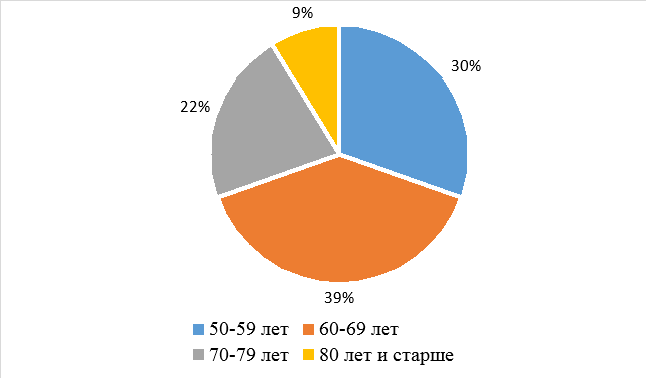 В 2017 году геронтоволонтеры оказали помощь 38 получателям социальных услуг, что составляет 29% от общего количества получателей социальных услуг учреждения. Из них:18 женщин и 20 мужчин;3 человека (8%) в возрасте 49 лет и младше, 8 человек (21%) – 50 – 59 лет, 11 человек (29%) – 60 – 69 лет, 10 человек (26%) – 70 – 79 лет, 
6 человек (16%) – 80 лет и старше;22 человека, находящихся на постельном и полупостельном режимах, 5 колясочников, 11 человек, самостоятельно передвигающихся в пределах жилой комнаты, отделения.Диаграмма 2Возрастной состав подопечных геронтоволонтеровБУ «Дом-интернат для престарелых и инвалидов «Дарина»(чел.)
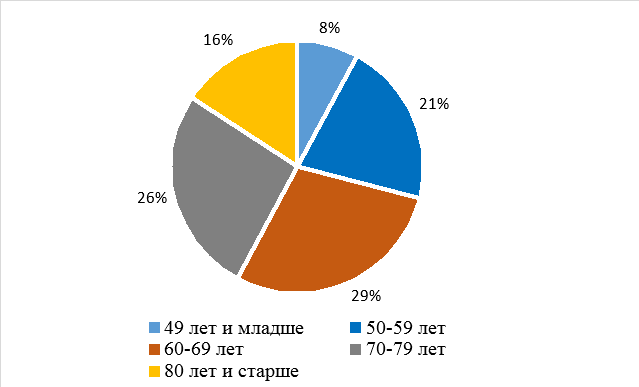 Помещения учреждения, имеющееся оборудование в достаточной мере обеспечили реализацию Программы.В целях информирования общественности и получателей социальных услуг учреждения информационные материалы о деятельности по Программе размещались:на официальном сайте учреждения;в группе «Серебряные волонтеры Югры» на сайте «Одноклассники;на сайте профессионального сообщества «Социальная защита Югры».Опыт учреждения в организации геронтоволонтерской деятельности представлен:на VI научно-практической интернет-конференции «Модернизация как вектор развития системы социальной защиты населения» в статье 
заведующего отделением Клещевой Е.Ю. «Геронтоволонтерское движение в учреждении социального обслуживания стационарного типа», которая опубликована в сборнике «Модернизация как вектор развития системы социальной защиты населения. VI научно-практическая интернет-конференция» (Сургут, 26-27 апреля 2017 года) : материалы / сост.: Е. Р. Комлева, М. И. Пономарева; под общей редакцией А. В. Бодак, И. А. Медведевой. – Сургут : Изд-во бюджетного учреждения Ханты-Мансийского автономного округа – Югры «Методический центр развития социального обслуживания», 2017;на XXII межрегиональных научных социальных чтениях «Реализация государственной политики в отношении граждан пожилого возраста, обеспечение достойного уровня и качества их жизни» в докладе 
заведующего отделением Клещевой Е.Ю. «Организация деятельности геронтоволонтеров в учреждении социального обслуживания стационарного типа», в стендовом докладе «Как организовать деятельность геронтоволонтеров в стационаре?». Волонтеры осуществляют деятельность по оказанию помощи получателям социальных услуг учреждения в соответствии с инструкцией о правах и обязанностях волонтеров (добровольцев), на основе которой разработаны договоры на безвозмездное выполнение работ и (или) оказание услуг в интересах благополучателя.В целях организации работы по Программе в учреждении действует Координационный центр по работе с волонтерами, в состав которого вошли 5 заведующих отделениями, культорганизатор: 1 координатор, 5 кураторов. Кураторы оказывали волонтерам помощь в планировании деятельности, консультировали по вопросам, входящим в компетенцию волонтеров, представляли информацию об особенностях общения с подопечными, методические материалы, сведения для формирования отчетной документации по реализации Программы. В связи с изменением механизма организации обучения геронтоволонтеров (посредством программы обучения граждан старшего поколения «Университет третьего возраста») в реализации Программы в учреждении возникли некоторые трудности: учреждение утратило возможность самостоятельно обучать геронтоволонтеров.С другой стороны, открываются перспективы расширения взаимодействия с комплексными центрами социального обслуживания населения, расположенными на территории Советского района и 
г. Югорска и реализующими программу «Университет третьего возраста».В 2017 году геронтоволонтерами проведено 691 мероприятие, получателям социальных услуг учреждения предоставлено 899 услуг.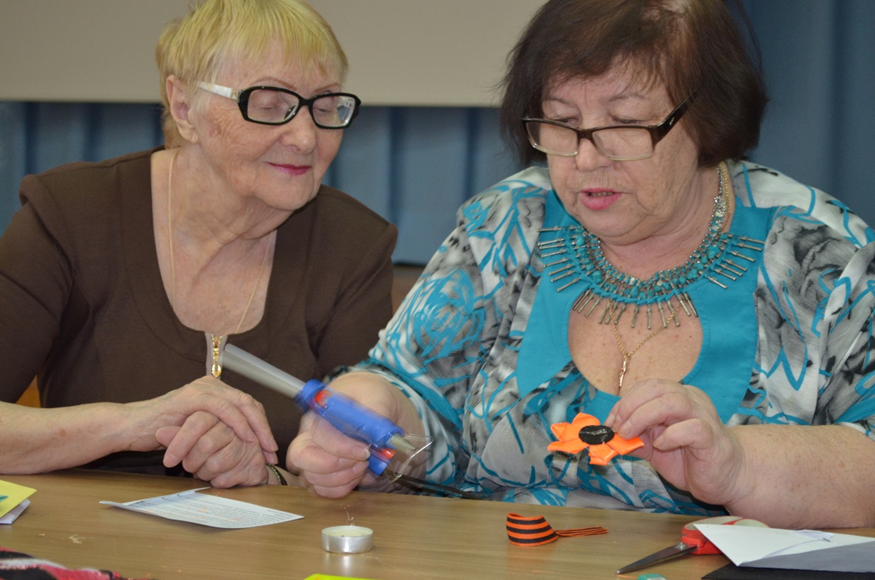 Рис. 1. Мастер-класс по изготовлению канзашиНаиболее востребованными видами волонтерской помощи стали социально-психологическая (252 услуги) и социально-бытовая (250 услуг), культурно-досуговая (210 услуг). По инициативе самих волонтеров в их деятельности появилось новое направление – восстановление родственных связей получателей услуг.Эффективность реализации Программы отслеживается с помощью опроса по определению уровня удовлетворенности деятельностью волонтеров, анализа записей Книги отзывов о деятельности волонтеров серебряного возраста.Уровень удовлетворенности получателей социальных услуг качеством услуг, предоставленных волонтерами, составил 100%.Результаты психологической диагностики свидетельствуют о положительной динамике психоэмоционального состояния у 90% получателей социальных услуг, участвующих в реализации Программы.Значимым для получателей социальных услуг и учреждения результатом внедрения и реализации Программы является помощь волонтеров маломобильным гражданам в преодолении повседневных трудностей, расширение их сферы общения, удовлетворение культурных и других потребностей.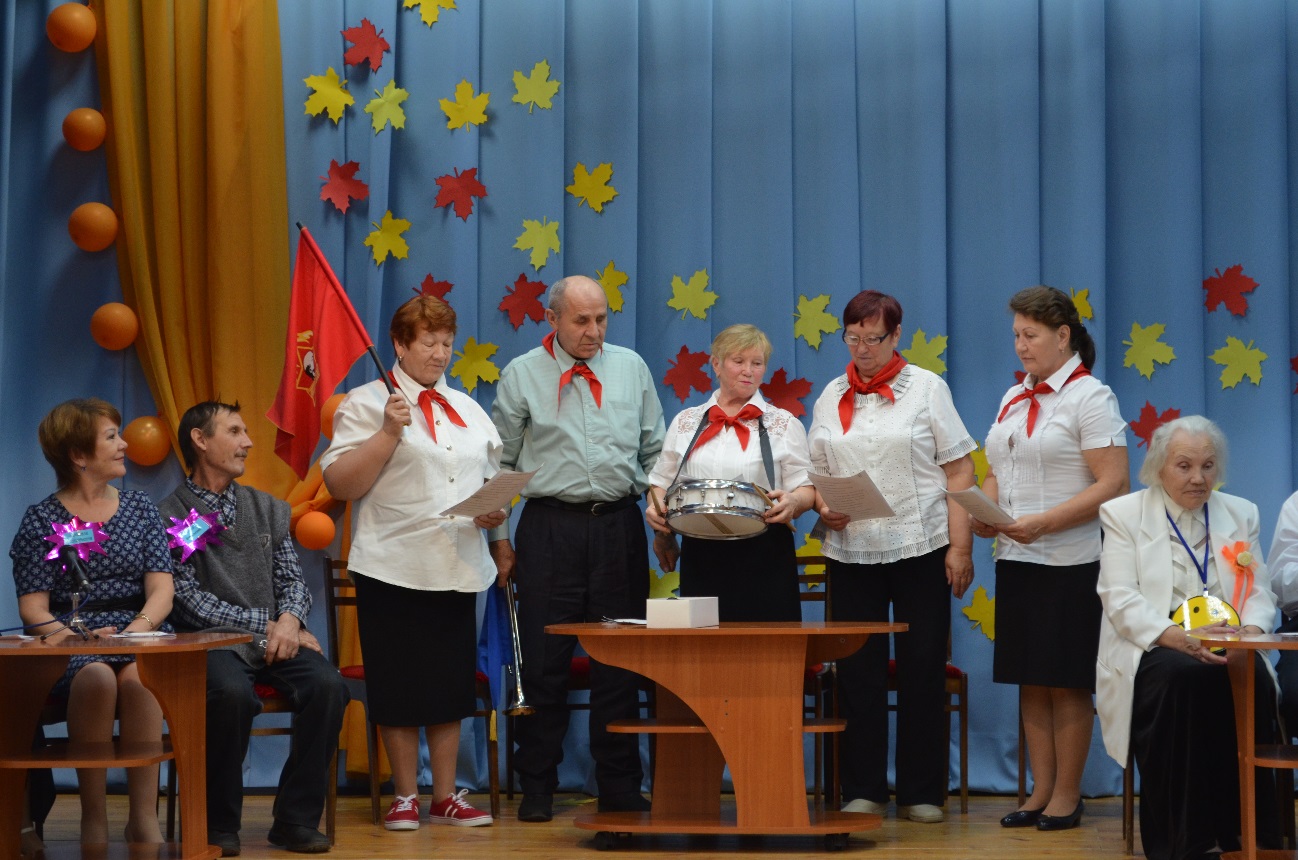 Рис. 2. Конкурсная программа «Серебряный возраст».Команда волонтеров «Пионеры»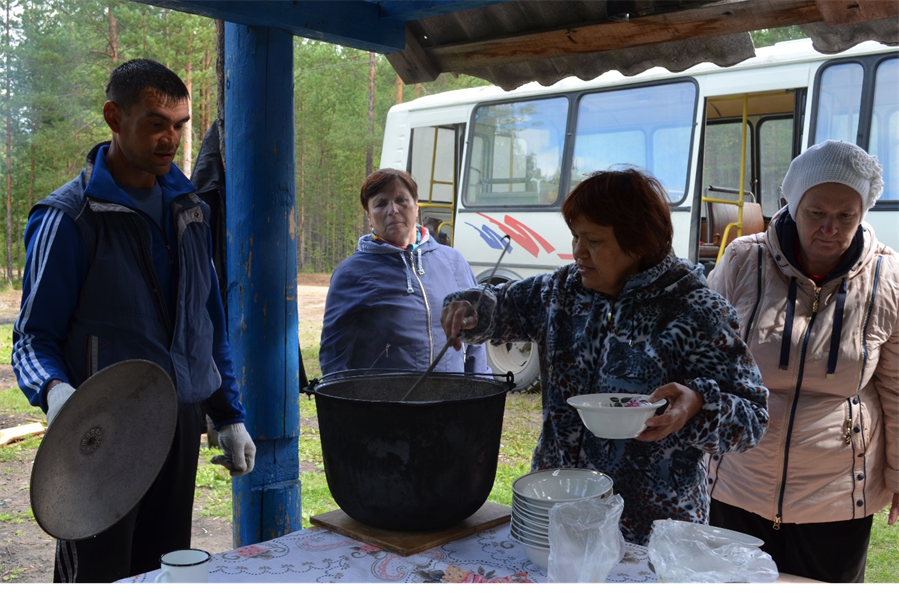 Рис. 3. Поездка на природу. Традиционная ухаВ рамках реализации различных технологий в 2017 году проводилась работа 10 объединений по интересам познавательной и творческой направленности, в которой задействованы 110 получателей социальных услуг учреждения, находящихся на постоянном социальном обслуживании, что составляет 85% от списочного состава получателей социальных услуг учреждения. По сравнению с 2016 годом этот показатель уменьшился на 2%. Причина спада в следующем: с годами активность проживающих дома-интерната падает из-за старения организма, они посещают меньшее количество кружков и объединений по интересам. Кроме того, вновь прибывшие получатели социальных услуг —это люди либо с низкой социальной активностью по физиологическим показаниям, находятся на постельном и полупостельном режиме, страдают деменцией, либо прибывшие в учреждение во второй половине года и до конца года проходившие адаптацию. При анализе деятельности объединений по интересам не учитывалась работа спортивных кружков, которая входит в реабилитационное направление деятельности учреждения. Однако получатели социальных услуг, не имеющие показаний для данной реабилитации, проявляют интерес к спортивным кружкам. Поэтому с 2018 года принято решение учитывать в анализе деятельности объединений по интересам работу кружков «любители шахмат, шашек», «Любители бильярда».О высокой активности и высоком качестве проводимой кружковой работы говорит тот факт, что средний показатель посещаемости кружков по сравнению с 2016 годом вырос с 2,4 до 2,95, максимальный показатель посещаемости кружков остался на том же уровне — 8.Каждое формирование имеет свое социокультурное назначение, действует в своей сфере, в рамках определенных функций. Каждое из них непосредственно или опосредованно имеет "выход" в социально-культурную, досуговую среду, обладает широкими возможностями для творческих связей и сотрудничества с различными государственными и общественными структурами.В активную деятельность объединений по интересам вовлечены 20 социальных партнеров:местная религиозная организация «Приход храма в честь Святителя Николая, епископа Мир Ликийских, чудотворца»;национально-культурный центр «Сияние»;муниципальное бюджетное учреждение культуры «Межпоселенческая библиотека Советского района»;муниципальное бюджетное учреждение «Музей истории и ремёсел Советского района»;муниципальное бюджетное учреждение дополнительного образования «Советская детская школа искусств»;бюджетное учреждение профессионального образования Ханты-Мансийского автономного округа – Югры «Советский политехнический колледж».Советская районная общественная организация Всероссийского общества инвалидов;Советская районная общественная организация ветеранов (пенсионеров) войны и труда;Югорская городская общественная организация ветеранов Великой Отечественной войны, ветеранов труда (пенсионеров);благотворительный фонд социальной и духовной помощи «Вефиль»;муниципальное бюджетное общеобразовательное учреждение гимназия г. Советский;муниципальное автономное учреждение дополнительного образования Советского района «Центр «Созвездие» имени Героя Советского Союза генерал-полковника Гришина Ивана Тихоновича»;муниципальное бюджетное учреждение «Городской центр культуры и спорта»;муниципальное бюджетное учреждение «Сельский культурно-спортивный оздоровительный клуб «Авангард» с.п. Алябьевский;казачье общество «Станица Верхнее-Кондинская»;муниципальное автономное дошкольное образовательное учреждение «Детский сад «Радуга»;муниципальное автономное дошкольное образовательное учреждение «Детский сад «Ромашка»;муниципальное бюджетное образовательное учреждение «Средняя общеобразовательная школа № 4» г. Советскиймуниципальное бюджетное учреждение культуры «Районный центр культуры и досуга «Сибирь»;бюджетное учреждение Ханты-Мансийского автономного округа-Югры «Социально-реабилитационный центр для несовершеннолетних «Берегиня».2.2.5. Предоставление социально-трудовых услугВ течении года получателям социальных услуг учреждения предоставлено 2840 социально-трудовых услуг, из них:7% (210 услуг) предоставлено получателями социальных услуг отделения милосердие № 1;24% (677 услуг) – получателям социальных услуг отделения милосердие № 2;30% (839 услуг) – получателям социальных услуг отделения милосердия № 3;39% (1115 услуг) – получателям социальных услуг отделения активного долголетия.В социально-трудовой реабилитации применяются следующие технологии: обучение самообслуживанию, арт-терапия (изотерапия, мозаика, плетение шнурков, лоскутное шитье, рисование, пластилинопластика, собирание паззлов, письмо, топиарий, монотипия, вязание крючком, вязание на спицах, работа с зернами кофе); комплексы эрготерапевтической коррекции (восстановление и поддержание мелкой моторики рук): пластилин, ракушки, крупы, семена растений;интеллектуальное развитие (восстановление мыслительных процессов логических цепей, разгадывание ребусов, сканвордов, кроссвордов, прохождение лабиринтов).Социально-трудовая реабилитация проводится:в форме индивидуальной работы в комнатах получателей социальных услуг (30 чел.);в форме творческих мастерских в кабинете трудотерапии, проводимых в рамках клуба «Мастерица» (21чел.).Получатели социальных услуг учреждения приняли участие в межрайонной ярмарке изделий традиционных народных промыслов и ремесел и всех видов декоративно-прикладного искусства «Город мастеров», проводившийся в рамках празднования 49-летия Советского района и Дня работника леса. 14 получателей социальных услуг и 2 сотрудника учреждения представили 25 творческих работ.Творческие работы и сувениры, изготовленные руками получателей социальных услуг учреждения, также были направлены в Департамент социального развития Ханты-Мансийского автономного округа – Югры для оформления экспозиции, посвященной Дню социального работника.На межрегиональный фестиваль декоративно-прикладного творчества инвалидов в рамках проекта для людей с ограниченными возможностями по зрению «Традиции народной культуры на кончиках пальцев», приуроченный к Всемирному Конгрессу людей с ограниченными возможностями здоровья «Увидеть ценность каждого» 
(г. Екатеринбург) направлены творческие работы получателя социальных услуг Волкова А.М. На выставку конкурс «Мастер года» направлена работа получателя социальных услуг Магеррамова Г.С.о.Проведена выставка «Мое хобби» среди социальных работников, посвященная Всемирному дню социальной работы. 2.2.6. Предоставление социально-правовых услугГраждане, принятые в учреждение, пользуются правами, установленными для них законодательством Российской Федерации. В 2017 году учреждением предоставлено 144 социально-правовых услуги (диаграмма 12):25% (36 услуг) оказано в отделении милосердия № 1;29,16% (42 услуг) – в отделении милосердия № 2;20,1% (29 услуг) – в отделении милосердия № 3;26% (37 услуг) – в отделении активного долголетия.Диаграмма 12Соблюдение личных прав и свобод граждан, проживающих в учреждении обеспечивается  Федеральным законом от 28.12.2013 № 442-ФЗ «Об основах социального обслуживания граждан в Российской Федерации», постановлением Правительства Ханты-Мансийского автономного округа – Югры от 29.05.2015 № 154-п «О внесении изменений в приложение к постановлению Правительства Ханты-Мансийского автономного округа – Югры от 06.09.2014 № 326-п 
«О порядке предоставления социальных услуг поставщиками социальных услуг в Ханты-Мансийском автономном округе – Югре» и признании утратившими силу некоторых постановлений Правительства Ханты-Мансийского автономного округа – Югры», Уставом учреждения путем соблюдения принципа социальной справедливости – соблюдения прав гражданина и человека.2.2.7. Предоставление услуг в целях повышения коммуникативного потенциала получателей социальных услуг, имеющих ограничения жизнедеятельностиВ 2017 году учреждением предоставлено 240 услуг в целях повышения коммуникативного потенциала получателей социальных услуг, имеющих ограничения жизнедеятельности (диаграмма 13):22% (53 услуг) оказано в отделении милосердия № 1;23,75% (57 услуг) – в отделении милосердия № 2;21,25% (51 услуги) – в отделении милосердия № 3;33% (79 услуг) – в отделении активного долголетия.Диаграмма 13Получателям социальных услуг обеспечен доступ в информационно-коммуникационную сеть «Интернет» посредством wi-fi оборудования и 3х персональных компьютеров, установленных в холле социально-реабилитационного отделения (один из них со специальным программным обеспечением для слабовидящих и тотально незрячих).Специалистом по социальной работе социально-реабилитационного отделения проведено обучение основам компьютерной грамотности 
10 получателей социальных услуг.ГЛАВА 3. ФУНКЦИОНИРОВАНИЕ ОСНОВНОГО ПРОЦЕССА  АДМИНИСТРАТИВНОГО УПРАВЛЕНИЯ Цель процесса: повышение качества менеджмента в учреждении, обеспечивающего высокий уровень качества предоставляемых социальных услуг гражданам пожилого возраста и инвалидам, проживающим в учреждении стационарного типа.Задачи процесса:установление требований в области качества функционирования основных и поддерживающих процессов;выявление ресурсов для совершенствования и развития учреждения, направленного на удовлетворение запросов и потребностей граждан пожилого возраста и инвалидов, проживающих в учреждении;разработка стратегии и тактики развития основного процесса предоставления социальных услуг гражданам пожилого возраста и инвалидам.В соответствии с требованиями системы менеджмента качества Государственного стандарта ИСО 9001:2015 актуализируются миссия и политика учреждения в области качества; Руководство по качеству, стандарты учреждения.В 2017 году в учреждении была проведена независимая оценка качества работы учреждения экспертной комиссией, включающей представителей:бюджетного учреждения Ханты-Мансийского автономного округа – Югры «Методический центр развития социального обслуживания»; Общественного Совета при Депсоцразвития Югры; профсоюзной организации бюджетного учреждения Ханты-Мансийского автономного округа – Югры КЦСОН «Ирида»;Попечительского совета учреждения.В рейтинге организаций Ханты-Мансийского автономного округа – Югры, оказывающих услуги в сфере социального обслуживания в стационарной форме, учреждение находится на 5-ом месте из 8-ми учреждений.По результатам независимой оценки утвержден план мероприятий по повышению качества работы учреждения на сентябрь 2017 года – декабрь 2018 года.Контролирующими и надзорными органами в 2017 году проведено 22 проверки:контроль соблюдения требований комплексной безопасности (справка от 21.02.2017, №300), нарушений не выявлено; антитеррористической безопасности (справка от 21.02.2017, №301), дана 1 рекомендация, проведены корректирующие действия; контроль соблюдения требований комплексной безопасности, организация дежурства в нерабочие праздничные и выходные дни (справка от 20.04.2017); нарушений не выявлено;контроль соблюдения требований пожарной, антитеррористической безопасности (справка от 20.04.2017); нарушений не выявлено;контроль соблюдения требований антикоррупционного законодательства (справка от 27.04.2017), дано 5 рекомендаций, проведены корректирующие действия;контроль финансово-хозяйственной деятельности учреждения (акт от 01.06.2017), даны 20 рекомендаций, проведены корректирующие действия;контроль работы системы аудио-, видеонаблюдения (справка от 25.05.2017); внесены 2 предложения, проведены корректирующие действия;оценка показателей качества оказания услуг (акт от 01.06.2017), даны 10 рекомендаций, проведены корректирующие действия, не требующие дополнительного финансирования; контроль кадрового делопроизводства (справка от 01.06.2017), даны 5 рекомендаций, проведены корректирующие действия;контроль соблюдения требований комплексной безопасности, организации дежурства (справка от 06.06.2017), нарушений не выявлено;контроль устранения нарушений по финансово-хозяйственной деятельности учреждения (справка от 14.07.2017), даны 2 рекомендации, проведены корректирующие действия;контроль исполнения требований законодательства о порядке использования имущества учреждения (справка от 19.07.2017); дана 1 рекомендация, проведены корректирующие действия;контроль соблюдения установленного порядка управления и распоряжения государственным имуществом (акт от 17.08.2017), нарушений нет, дана 1 рекомендация, проведены корректирующие действия;контроль соблюдения требований комплексной безопасности (справка от 22.08.2017), нарушений нет;контроль готовности к эксплуатации в осенне-зимний период учреждения (справка от 22.08.2017), даны 2 рекомендации, проведены корректирующие действия;проверка по обращению получателя социальных услуг учреждения (справка от 25.08.2017), даны 2 рекомендации, проведены корректирующие действия;контроль соблюдения требований пожарной безопасности (справка от 05.10.2017), нарушений не выявлено;контроль соблюдения требований комплексной безопасности, организации дежурства (справка от 24.10.2017), нарушений не выявлено;контроль соблюдения требований законодательства в сфере социального обслуживания, в том числе соответствие стандартам предоставления социальных услуг за 2017 год (акт от 24.11.2017), даны 
4 предписания, проведены корректирующие действия;контроль соблюдения требований противопожарной безопасности (акт от 30.11.2017), нарушений не выявлено;контроль соблюдения требований законодательства РФ о контрактной системе в сфере закупок товаров, работ, услуг для обеспечения государственных и муниципальных нужд (справка от 04.12.2017), даны 2 рекомендации, проведены корректирующие действия;контроль соблюдения требований комплексной безопасности (справка от 11.12.2017), нарушений не выявлено;контроль соблюдения действующего законодательства в области обеспечения санитарно-эпидемиологического благополучия населения, защиты прав потребителей (справка от 14.12.2017), даны предписания, составлен план корректирующих действий.Результаты контроля качества, предоставляемых получателям социальных услуг учреждения, социальных услуг, проводимого заведующими структурными подразделениями, документируются в журналах внутреннего контроля, журналах регистрации просмотра записей камер видеонаблюдения. В течение года коллектив учреждения принял участие в 5-ти благотворительных акциях: «Мы с тобой, ветеран!», «Отзовись сердцем», «Щедрый вторник», «Доброта», «Соберем детей в школу».В 2017 году 100 сотрудников учреждения приняли участие в спортивно-оздоровительных мероприятиях, что на 22% больше по сравнению с 2016 годом:спортивный турнир по бильярду, дартсу, шахматам и шашкам, посвященный Дню защитника Отечества, – 8 сотрудников;Всероссийская массовая гонка «Лыжня России – 2017» – 
16 сотрудников;спортивный турнир по дартсу и шашкам среди женщин, посвященный Международному женскому дню, – 5 сотрудников;легкоатлетическая эстафета среди сотрудников учреждения, посвященная Дню Победы в Великой Отечественной войне, – 
8 сотрудников;«Веселые страты-2017», посвященные Дню физкультурника, – 
8 сотрудников;фитнесс зарядка с чемпионами в рамках празднования 49-й годовщины со Дня образования Советского района и Дня работника леса – 16 сотрудников;районный фестиваль «Серебряный карась» – 1 сотрудник;спортивные соревнования «Веселые старты», посвященные Дню социального работника, – 7 сотрудников;районная добровольческая акция «Эстафета здоровья» – 
46 сотрудников;«Кросс нации – 2017», посвященный Всероссийскому Дню бега, – 
11 сотрудников;11 сотрудников сдали нормативы на значок Всероссийского физкультурно-спортивного комплекса «Готов к труду и обороне», из них 
7 получили золотой значок, 2 – серебряный, 2 – бронзовый. В учреждении сформирован кадровый резерв на должности: заместителя директора – 2 человека;заведующего отделением – 4 человека.Со всеми специалистами, включенными в кадровый резерв, успешно реализуются индивидуальные планы подготовки по повышению образовательного уровня, необходимого для замещения. В 2017 году численность Ветеранской организации учреждения составила 36 человек из числа работающих и лиц, находящихся на заслуженном отдыхе. С целью улучшения функционирования основных и поддерживающих процессов, обеспечивающих высокий уровень качества предоставляемых социальных услуг учреждения, на 2018 год поставлены следующие задачи:1. Развивать ресурсы учреждения:1.1.  Повышать кадровый потенциал:систематически проводить обучающие мероприятия, направленные на повышение профессиональной компетенции работников учреждения; принимать участие в семинарах, мастер-классах, конференциях, социальных чтениях по вопросам социальной защиты населения;укомплектовать кадровый состав учреждения;формировать кадровый резерв;внедрить интегрированную систему менеджмента качества учреждения;продолжить социально-оздоровительную работу с сотрудниками учреждения.1.2. Укреплять материально-техническую базу учреждения, обеспечивать комплексную безопасность объектов:обновить реабилитационное оборудование;повысить доступность реабилитационных помещений и услуг, согласно критериям независимой оценки качества учреждения;медицинский пост № 3 оснастить с учетом требований СанПин;осуществить модернизацию системы телефонной связи;провести проектные работы для замены электрических сетей; провести проектные работы по обеспечению доступности территории учреждения;продолжить мероприятия по улучшению доступной среды учреждения.1.Информация об учреждении32.Функционирование процессов102.1.Функционирование поддерживающих процессов112.1.1.Процесс кадрового обеспечения деятельности учреждения112.1.2.Поддерживающий процесс материально-технического обеспечения деятельности учреждения202.1.3.Поддерживающий процесс обеспечения комплексной безопасности272.1.4.Документальное обеспечение деятельности учреждения322.1.5.Функционирование поддерживающего процесса по информационному обеспечению деятельности учреждения372.2Функционирование основного процесса по предоставлению социальных услуг получателям социальных услуг учреждения412.2.1Предоставление социально-бытовых услуг442.2.2. Предоставление социально-медицинских услуг462.2.3Предоставление социально-психологических услуг662.2.4Предоставление социально-педагогических услуг672.2.5Предоставление социально- трудовых услуг862.2.6Предоставление социально- правовых услуг872.2.7Предоставление услуг в целях повышения коммуникативного потенциала получателей социальных услуг, имеющих ограничения жизнедеятельности893. Функционирование основного процесса – управление деятельностью учреждения. Перспективы и задачи развития учреждения90Наименование наградыКоличество сотрудниковПочетная грамота Департамента социального развития Ханты-Мансийского автономного округа – Югры3Благодарность Департамента1Благодарственное письмо Департамента1Занесение на доску Почета Советского района0Почетная грамота учреждения6Памятный адрес учреждения7Занесение на доску Почета учреждения10Наименование2017 год(руб.)Оснащенность основными средствами (здания, сооружения, транспортные средства, производственное оборудования, хозяйственный инвентарь)318 525,00Медицинское оборудование94 000,00Итого:412 525,00№п/пНаименование ремонтных работСредства бюджета(рублей)Замена светильников в учреждении2 217 000,00Текущий ремонт ванной комнаты265 300,00Текущий ремонт комнаты 101 отделения Милосердие 1479 381,00Текущий ремонт овощехранилища275 000,00Текущий ремонт кровли, металлических конструкций76 200,00Реконструкция поврежденной кровли81 991,00Текущий ремонт в учреждении220 000,00Текущий ремонт прачечной70 000,00Итого: 3 684 872,00№ п/пКатегория работниковЦелевой показатель, руб.(приказ Депсоцразвития Югры от 21.12.2017 
№ 1142-р)Факт, среднемесячная зарплата, руб.Выполнение целевого показателя, %Специалисты, осуществляющие предоставление социальных услуг, в том числе:48 537,9248 552,081001.1.специалисты, осуществляющие предоставление социальных услуг (специалист по социальной работе)48 537,9248 561,111001.2.психолог48 537,9248525,00100Педагогические работники, в том числе:48 537,9248 543,861002.1.музыкальный руководитель48 537,9248 546,301002.2.методист48 537,9248 541,67100Работники культуры и искусства (культорганизатор)48 537,9248 566,67100,1Младший медицинский персонал48 537,9248 559,52100Средний медицинский персонал54 605,1654 612,80100Врачебный персонал109 210,32109 233,33100№ п/пНаименование мероприятияИзрасходованная сумма, тыс. руб.Примечание12341.Разработка, издание (тиражирование) инструкций по охране труда-Утверждены 2 инструкции по охране труда2.Проведение в установленном порядке обязательных предварительных и периодических медицинских осмотров (обследований)709,73108 работников прошли медицинский осмотр3.Организация обучения работников оказанию первой помощи пострадавшим-97 работников прошли обучение4.Организация в установленном порядке обучения по охране труда, пожарно-техническому минимуму, электробезопасности руководителей и специалистов, специальное обучение лифтеров, работников, эксплуатирующих сосуды под давлением116,88Обучено в специальных учебных центрах 17 работников5.Обеспечение в установленном порядке работников, занятых на работах с вредными или опасными условиями труда, а так же на работах, производимых в особых температурных и климатических условиях или связанных с загрязнением, специальной одеждой, специальной обувью и другими средствами индивидуальной защиты, смывающими и обезвреживающими средствами16Название информационного материалаВыходные данные (номер, дата, страница)Выходные данные (номер, дата, страница)ОАО «РТР» телеканал «1-й Советский» Сюжет в программе «Новости» о проведении Открытого городского конкурса военно-патриотической песни «Виват, Россия!», интервью участника13.02.201713.02.2017Видеосюжет о легкоатлетической эстафете, посвященной 72-ой годовщине Победы в ВОВ 11.05.201711.05.2017Сюжет в программе «Новости» «С днем рождения, Советский район!» (фитнес-зарядка с чемпионами)16.09.201716.09.2017Интервью   Машенца С.В.  в программе «Новости» 
(о пожарно-тактических учениях в учреждении) «Тактика спасения»09.11.201709.11.2017Программа «Новости» РТР «Первый Советский» видеоролик «Волонтеры серебряного возраста»26.06.201726.06.2017Программа «Новости» РТР «Первый Советский» видеоролик «Зарядка в “Дарине”» 23.08.201723.08.2017Общественно-политическая газета Советского района «Первая Советская»Общественно-политическая газета Советского района «Первая Советская»Общественно-политическая газета Советского района «Первая Советская»Статья «Будем помнить», посвященная празднованию  Дня Победы в учрежденииСтатья «Будем помнить», посвященная празднованию  Дня Победы в учреждении24.05.2017№ 21 (6831)Заметка «Будни депутатов» о взаимодействии с социальным партнером, депутатом Совета депутатов 
г.п. Советский Л.Е. Шевченко) Заметка «Будни депутатов» о взаимодействии с социальным партнером, депутатом Совета депутатов 
г.п. Советский Л.Е. Шевченко) 30.08.2017№ 35 (6845)Статья «Разговор о самом важном» (круглый стол об организации работы АУ «Советская районная больница») Статья «Разговор о самом важном» (круглый стол об организации работы АУ «Советская районная больница») 27.12.2017№ 52 (6862)Официальный сайт ОАО «Районное телевидение и редакция газеты»Официальный сайт ОАО «Районное телевидение и редакция газеты»Официальный сайт ОАО «Районное телевидение и редакция газеты»Статья «Независимая оценка качества работы»Статья «Независимая оценка качества работы»27.11.2017Статья «Вы спрашивали — мы отвечаем»Статья «Вы спрашивали — мы отвечаем»08.12.2017№Виды социальных услугКоличество подвидовсоциальных услуг1Социально-бытовые услуги  122Социально-медицинские услуги93Социально-психологические услуги34Социально-педагогические услуги35Социально-трудовые услуги36Социально-правовые услуги37Услуги в целях повышения коммуникативного потенциала получателей социальных услуг, имеющих ограничения жизнедеятельности, в том числе детей-инвалидов4Анализ видов социальных услуг, предоставленных в 2017 годуАнализ количества предоставленных социальных услуг в 2017 году2017г.2016г.2015г.1Патологическая пораженность  клиентов17723/130х1001861982Показатели распространенности (болезненности)83/107х100 =77,6 % 79/102х100=79%85/109х100=77,9%3Индекс здоровья11,2%12 чел.11,8%12 чел.11%12 чел.4Улучшение  здоровья28,9 %31 чел.30,4%30 чел.29,6%32 чел.Критерии эффективности диспансеризации:20152016 20171состояло под наблюдением (человек)109110 1102нуждалось (человек)110111  1103полнота охвата (%)99%99,0%100%№ п/пЗаболевания, по которым наблюдались больные получатели социальных услугКоли-чество наблюда-емыхЗаре-гистри-рованоПолнота охвата «Д» наблюдениемИшемическая болезнь сердца. Стенокардия. Постинфарктный кардиосклероз1717100%Артериальная гипертензия1010100%Сахарный диабет1414100%Ревматические и системные заболевания соединительной ткани. Болезнь Бехтерева11100%Последствия позвоночно-спинномозговой травмы, травмы головного мозга44100%Хронические обструктивные болезни легких. Хронический бронхит22100%Хронический холецистит, хронический гепатит, описторхоз,  цирроз печени22100%Получатели социальных услуг, имеющие иммунодефицитные состояния44100%Энцефалопатия33100%Новообразования66100%Заболевание почек, хронический пиелонефрит, хронический гломерулонефрит11100%Миастения11100%Остаточные явления ишемического, геморрагического инсульта с гемипарезом, синдром гемигипестезии, сосудистые заболевания головного мозга3232100%Язвенная болезнь желудка и двенадцатиперстной кишки22100%Хронический гематогенный остеомиелит тел IX – X – XI грудных позвонков11100%Отдаленные последствия родовой черепно-мозговой травмы, последствие детского церебрального паралича, энцефалита22100%Болезнь Паркинсона 11100%Долгожители, лица 90 лет и старше33100%Органические психические расстройства 44100%ИтогоИтого110110100%завтракобедполдникужинна ночь25-30 %40 %5-10 %20-25 %5-10 %Всего человекСтол№ 1Стол№ 5Стол№ 8 с разгрузочными днямиСтол№ 9Стол№ 152015 год1211512215772016 год125179614792017 год130221451475НаименованиеКоличество проведенных исследований / количество выявленных нарушенийКоличество проведенных исследований / количество выявленных нарушенийКоличество проведенных исследований / количество выявленных нарушенийНаименование2015 г.2016 г.2017 г.Готовая продукция8/08/08/0Яйцо сырое куриное (на сальмонеллез)2/02/02/0Мясо птицы(на сальмонеллез)2/02/02/0Смывы на БГКП(смывы на потогенную и условно потогенную микрофлору с предмета, инвентаря, оборудования пищеблока, руки и спецодежда работников)40/040/040/0Вода водопроводная4/04/04/0Исследования на иерсиниоз10/010/010/0Калорийность6/06/06/0НаименованиеКоличество проведенных исследований / количество выявленных нарушенийКоличество проведенных исследований / количество выявленных нарушенийКоличество проведенных исследований / количество выявленных нарушенийНаименование2015 г.2016 г.2017 г.Витаминизация третьих блюд4/04/04/0Содержание нитратов в свежих овощах и фруктах4/04/04/0Исследование дезинфицирующих и хлорсодержащих средств4/04/04/0НаименованиеКоличество проведенных исследований / количество выявленных нарушенийКоличество проведенных исследований / количество выявленных нарушенийКоличество проведенных исследований / количество выявленных нарушенийНаименование2015г.2016 г.2017 г.Смывы на обсемененность яйцами гельминтов20/020/020/0Смывы на обсемененность цист простейших20/020/020/0НаименованиеКоличество проведенных исследований / количество выявленных нарушенийКоличество проведенных исследований / количество выявленных нарушенийКоличество проведенных исследований / количество выявленных нарушенийНаименование2015г.2016 г2017 г.Контроль на стерильность18/018/018/0Контроль воздушной среды 4/04/04/0Замеры параметров микроклимата (температура, влажность воздуха)6/06/06/0НаименованиеКоличество проведенных исследований / количество выявленных нарушенийКоличество проведенных исследований / количество выявленных нарушенийКоличество проведенных исследований / количество выявленных нарушенийНаименование2015 г.2016 г.2017 г.Процедурный кабинет40/040/040/0Парикмахерская15/015/00Пост № 140/040/040/0Пост № 230/030/040/0Автоклавная40/040/020/0Прачечная15/015/020/0Пост № 30020/0НаименованиеКоличество проведенных исследований / количество выявленных нарушенийКоличество проведенных исследований / количество выявленных нарушенийКоличество проведенных исследований / количество выявленных нарушенийНаименование2015 г.2016 г.2017г.Дезкамера40/040/040/0Количество предоставленных социально-правовых услугв 2017 году